						        ΚΑΤΑΧΩΡΙΣΤΕΑ ΣΤΟ ΚΗΜΔΗΣ	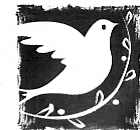 ΕΛΛΗΝΙΚΗ ΔΗΜΟΚΡΑΤΙΑΝΟΜΟΣ ΑΤΤΙΚΗΣΔΗΜΟΣ ΠΕΡΙΣΤΕΡΙΟΥΔΙΕΥΘΥΝΣΗ  ΠΕΡΙΒΑΛΛΟΝΤΟΣΚΑΙ ΠΟΙΟΤΗΤΑΣ ΖΩΗΣΤΜΗΜΑ ΔΙΑΧΕΙΡΙΣΗΣ ΠΡΑΣΙΝΟΥ ΚΑΙ ΠΑΙΔΙΚΩΝ ΧΑΡΩΝΠληροφορίες: κ. ΜίχαςΤαχ.Διεύθυνση: Αγ.Βασιλείου 62	         Περιστέρι 12135Τηλ.	210 5701602Email: prasino@peristeri.gr ΔΙΑΚΗΡΥΞΗ ΣΥΝΟΠΤΙΚΟΥ ΔΙΑΓΩΝΙΣΜΟΥΟ Δήμαρχος Περιστερίου Ανδρέας Παχατουρίδης προκηρύσσει συνοπτικό διαγωνισμό με κριτήριο ανάθεσης την πλέον συμφέρουσα από οικονομική άποψη προσφορά μόνο βάσει τιμής, για την προμήθεια αδρανών υλικών (CPV:44111000-).ΑΡΘΡΟ 1:  Ισχύουσες διατάξειςν. 4412/2016 (Α' 147) “Δημόσιες Συμβάσεις Έργων, Προμηθειών και Υπηρεσιών (προσαρμογή στις Οδηγίες 2014/24/ ΕΕ και 2014/25/ΕΕ)»,ν. 4270/2014 (Α' 143) «Αρχές δημοσιονομικής διαχείρισης και εποπτείας (ενσωμάτωση της Οδηγίας 2011/85/ΕΕ) – δημόσιο λογιστικό και άλλες διατάξεις»,ν. 4250/2014 (Α' 74) «Διοικητικές Απλουστεύσεις - Καταργήσεις, Συγχωνεύσεις Νομικών Προσώπων και Υπηρεσιών του Δημοσίου Τομέα-Τροποποίηση Διατάξεων του Π.Δ 318/1992 (Α΄161) και λοιπές ρυθμίσεις» και ειδικότερα τις διατάξεις του άρθρου 1,παρ. Ζ του Ν. 4152/2013 (Α' 107) «Προσαρμογή της ελληνικής νομοθεσίας στην Οδηγία 2011/7 της 16.2.2011 για την καταπολέμηση των καθυστερήσεων πληρωμών στις εμπορικές συναλλαγές»,ν. 4013/2011 (Α’ 204) «Σύσταση ενιαίας Ανεξάρτητης Αρχής Δημοσίων Συμβάσεων και Κεντρικού Ηλεκτρονικού Μητρώου Δημοσίων Συμβάσεων…», ν. 3861/2010 (Α’ 112) «Ενίσχυση της διαφάνειας με την υποχρεωτική ανάρτηση νόμων και πράξεων των κυβερνητικών, διοικητικών και αυτοδιοικητικών οργάνων στο διαδίκτυο "Πρόγραμμα Διαύγεια" και άλλες διατάξεις”,οι διατάξεις του Ν. 3852/2010 (ΦΕΚ Α’ 87/07.06.2010), όπως τροποποιήθηκε και ισχύει,οι σχετικές διατάξεις του Ν. 3463/2006 (ΦΕΚ 114 Α'/08.06.2006) «Κώδικας Δήμων και Κοινοτήτων», όπως αναδιατυπώθηκε με τον Ν. 3536/2007 «Ειδικές ρυθμίσεις θεμάτων μεταναστευτικής πολιτικής και λοιπών ζητημάτων αρμοδιότητας Υπουργείου Εσωτερικών, Δημόσιας Διοίκησης και Αποκέντρωσης» (ΦΕΚ 42 Α'/23.2.2007),ν.2690/1999 (Α' 45) “Κύρωση του Κώδικα Διοικητικής Διαδικασίας και άλλες διατάξεις”  και ιδίως των άρθρων 7 και 13 έως 15,π.δ 28/2015 (Α' 34) “Κωδικοποίηση διατάξεων για την πρόσβαση σε δημόσια έγγραφα και στοιχεία”,π.δ 80/2016 (Α΄ 145) “Ανάληψη υποχρεώσεων από τους Διατάκτες”, όπως ισχύει,την υπ’ αριθ. 39/5.9.2017  Μελέτη της Δ/νσης Περιβάλλοντος και Ποιότητας Ζωής του Δήμου Περιστερίου,την παρ.5 του άρθρου 23 της ΥΑ 11389-93 (ΕΚΠΟΤΑ),Υ.Α.57654/22-5-2017 (Β’ 1781/23-5-2017) «Ρύθμιση ειδικότερων θεμάτων λειτουργίας και διαχείρισης του Κεντρικού Ηλεκτρονικού Μητρώου Δημοσίων Συμβάσεων (ΚΗΜΔΗΣ) του Υπουργείου Οικονομίας και Ανάπτυξης.».το με αριθ. ΟΙΚ41611/23-10-2017 πρωτογενές αίτημα με ΑΔΑΜ: 17REQ002134024 για την προμήθεια «Αδρανών υλικών» της Δ/νσης Περιβάλλοντος και Ποιότητας Ζωής το με αριθ. ΟΙΚ41615/23-10-2017 πρωτογενές αίτημα με ΑΔΑΜ: 17REQ002134312 για την προμήθεια «Αδρανών υλικών» της Δ/νσης Οικονομικών υπηρεσιών.την με αριθ. 658/2017 πράξη της Οικονομικής Επιτροπής με την οποία εγκρίθηκε: α) η διενέργεια δαπάνης, β) η δαπάνη και η διάθεση πίστωσης 14.998,68  ευρώ και γ) ο τρόπος ανάθεσης για την προμήθεια «Αδρανών υλικών» της Δ/νσης Οικονομικών υπηρεσιώντην με αριθ. 659/2017 πράξη της Οικονομικής Επιτροπής με την οποία εγκρίθηκε: α) η διενέργεια δαπάνης, β) η δαπάνη και η διάθεση πίστωσης 25.000,00 ευρώ και γ) ο τρόπος ανάθεσης για την προμήθεια «Αδρανών υλικών» της Δ/νσης Περιβάλλοντος και Ποιότητας Ζωήςτο με αριθ. 42901,659/30-10-2017 εγκεκριμένο αίτημα με ΑΔΑΜ: 17REQ002167922 για την προμήθεια «Αδρανών υλικών» της Δ/νσης Περιβάλλοντος και Ποιότητας Ζωής το με αριθ. 42900,658/30-10-2017  εγκεκριμένο αίτημα με ΑΔΑΜ: 17REQ00267987 για την προμήθεια «Αδρανών υλικών» της Δ/νσης Οικονομικών υπηρεσιών.την με αριθ.    /2017 πράξη της Ο.Ε. με την οποία καταρτίστηκαν οι όροι του Συνοπτικού Διαγωνισμού (ΑΔΑ:                ) και εγκρίθηκε η  49/2017 μελέτης της Δ/νσης Περιβάλλοντος και Ποιότητας Ζωής.          την με αριθ. 614/11.10.2017 πράξη της Ο.Ε. με την οποία συγκροτήθηκε η επιτροπή διενέργειας και αξιολόγησης του διαγωνισμού καθώς και η επιτροπή αξιολόγησης ενστάσεων,την απόφαση με αριθμό πρωτοκόλλου οικ. 7423/28-2-2017 του Δημάρχου Περιστερίου Α. Παχατουρίδη περί ορισμού αντιδημάρχων,Την απόφαση με αριθμό πρωτοκόλλου οικ. 8600/7-3-2017 του Δημάρχου Περιστερίου Α. Παχατουρίδη περί ορισμού αντιδημάρχων.τις με αρ. πρωτ. οικ42900/30-11-2017 και οικ42901/30/11/2017 με Α/Α: Α962 και Α963   αποφάσεις ανάληψης υποχρέωσης δαπάνης και με αριθμούς καταχώρησης Α962 και Α963   στο Μητρώο Δεσμεύσεων του Δήμου.ΑΡΘΡΟ 2:  Συμβατικά στοιχείαΤα στοιχεία της σύμβασης είναι :Η παρούσα Διακήρυξη.Η σύμβαση.Η μελέτη 49/2017 της Διεύθυνσης Περιβάλλοντος & Ποιότητας Ζωής του Δήμου (γενική και ειδική συγγραφή υποχρεώσεων).Οικονομική προσφορά αναδόχου.Προϋπολογισμός μελέτης.Στοιχεία του διαγωνισμού (συνοπτικά)Ο διαγωνισμός θα διεξαχθεί σύμφωνα με τους όρους που περιέχονται στην παρούσα Διακήρυξη  και τα παραρτήματά της, που αποτελούν ενιαίο και αναπόσπαστο μέρος:ΑΡΘΡΟ 3:  Τρόπος εκτέλεσης της προμήθειας – Προϋπολογισμός.	Η εκτέλεση της προμήθειας θα γίνει με συνοπτικό διαγωνισμό με κριτήριο ανάθεσης την πλέον συμφέρουσα από οικονομική άποψη προσφορά μόνο βάσει τιμής, και την ανάδειξη αναδόχου στο σύνολο κάθε ομάδας, στο σύνολο όμως των επιμέρους ποσοτήτων των ειδών που απαρτίζουν την ομάδα. Η αξία της προμήθειας ανέρχεται στο ποσό των 39.998,68€ € συμπεριλαμβανομένου του ΦΠΑ θα βαρύνει δε τις υπό Κ.Α: 35.6662.355 πίστωση του προϋπολογισμού του οικονομικού έτους 2017 του Δήμου για το ποσό των 25.000,00 ευρώ και την υπό ΚΑ 45.6662.45 πίστωση του οικονομικού έτους 2017 για το ποσό των 14.998,68 ευρώ.Τα υπό προμήθεια είδη και οι τεχνικές τους προδιαγραφές, αναφέρονται αναλυτικά στην 49/2017 μελέτη της Διεύθυνσης Περιβάλλοντος & Ποιότητας Ζωής, η οποία και αποτελεί επίσης αναπόσπαστο μέρος της παρούσας διακήρυξης.ΑΡΘΡΟ 4:  Αναθέτουσα αρχήΑΡΘΡΟ 5:  Χρόνος και τόπος που θα γίνει ο διαγωνισμός.	Ο διαγωνισμός θα διενεργηθεί στο χώρο του Δημοτικού Σταθμού Αυτοκινήτων, Αγ. Βασιλείου 62 στις   /11/2017      ημέρα           και από ώρα ……     ενώπιον της Αρμόδιας επιτροπής. Η αποσφράγιση πραγματοποιείται αμέσως μετά το χρόνο λήξης της υποβολής προσφορών.ΑΡΘΡΟ 6:  Επιτροπή διαγωνισμού – Ενστάσεων - Πληροφορίες 	Η Επιτροπή διενέργειας του διαγωνισμού ορίστηκε με την 614/2017 πράξη της Οικονομικής Επιτροπής.Η Επιτροπή εξέτασης ενστάσεων του διαγωνισμού ορίστηκε με την 614/2017 πράξη της Οικονομικής Επιτροπής.	Πληροφορίες ή έγγραφα σχετικά με τον διαγωνισμό μπορούν να ζητηθούν από το τμήμα Διαχείρισης Πρασίνου & Παιδικών χαρών της Διεύθυνσης Περιβάλλοντος & Ποιότητας Ζωής του Δήμου, στην οδό Αγ. Βασιλείου 62 Περιστέρι, 1ος όροφος, αρμόδιος υπάλληλος ο κ. Κων/νος Μίχας, στο τηλέφωνο 210-5701602 και fax 210-5701640.	Η διάθεση των τευχών του διαγωνισμού γίνεται ατελώς από το τμήμα Διαχείρισης Πρασίνου & Παιδικών χαρών του Δήμου. Οι παραλήπτες της Διακήρυξης υποχρεούνται άμεσα να την ελέγξουν από άποψη πληρότητας και εφόσον διαπιστώσουν οποιαδήποτε παράληψη να το γνωρίσουν εγγράφως στο Δήμο και να ζητήσουν νέο πλήρες αντίγραφο. Προσφυγές κατά της νομιμότητας της διαδικασίας διαγωνισμού με το αιτιολογικό της μη πληρότητας του παραληφθέντος αντιγράφου της Διακήρυξης, θα απορρίπτονται ως απαράδεκτες.	Διευκρινίσεις επί των τιθέμενων ερωτημάτων ενδιαφερομένων για το διαγωνισμό, όσον αφορά στους όρους της παρούσας διακήρυξης, παρέχονται εγγράφως από την Υπηρεσία μας σε όσους έχουν εκδηλώσει ενδιαφέρον συμμετοχής, μέχρι 2 ημέρες πριν τη διενέργεια του διαγωνισμού.	Τα έγγραφα της σύμβασης μπορούν να αναζητηθούν από τους ενδιαφερόμενους και στο ΚΗΜΔΗΣ (www.eprocurement.gov.gr) στην ενότητα «Διακηρύξεις/Προκηρύξεις», όπως και στον ιστότοπο του Δήμου Περιστερίου www.peristeri.gr στην ενότητα «Ανοιχτή Διακυβέρνηση/Διαγωνισμοί Προμηθειών» μετά την ανάρτησή τους σε αυτά.ΑΡΘΡΟ 7:  Δεκτοί στο Διαγωνισμό 	7.1 Δικαίωμα συμμετοχής στο διαγωνισμό έχουν φυσικά ή νομικά πρόσωπα και σε περίπτωση ενώσεων οικονομικών φορέων, τα μέλη αυτών, που είναι  εγκατεστημένα :α) στην Ελλάδα ή σε άλλο κράτος - μέλος της Ευρωπαϊκής Ένωσης,β) σε κράτος - μέλος του Ευρωπαϊκού Οικονομικού Χώρου (Ε.Ο.Χ.),γ) σε τρίτες χώρες που έχουν υπογράψει και κυρώσει τη Συμφωνία περί Δημόσιων Συμβάσεων (ΣΔΣ : Ν.2513/1997, ΦΕΚ 139 Α’), καθώς καιδ) σε τρίτες χώρες που δεν εμπίπτουν στην περίπτωση γ' της παρούσας παραγράφου και έχουν συνάψει διμερείς ή πολυμερείς συμφωνίες με την Ένωση σε θέματα διαδικασιών ανάθεσης δημοσίων συμβάσεων. Οι οικονομικοί φορείς οι οποίοι, δυνάμει της νομοθεσίας του κράτους - μέλους στο οποίο είναι εγκατεστημένοι, έχουν δικαίωμα να παρέχουν τη συγκεκριμένη υπηρεσία δεν απορρίπτονται με μοναδική αιτιολογία το γεγονός ότι, δυνάμει της νομοθεσίας του κράτους - μέλους στο οποίο πραγματοποιείται η ανάθεση της σύμβασης, θα έπρεπε να είναι είτε φυσικά είτε νομικά πρόσωπα. 7.2 Στις διαδικασίες σύναψης συμβάσεων μπορούν να συμμετέχουν ενώσεις οικονομικών φορέων, συμπεριλαμβανομένων των προσωρινών συμπράξεων. Δεν απαιτείται οι εν λόγω ενώσεις να περιβληθούν με συγκεκριμένη νομική μορφή για την υποβολή προσφοράς. Όμως, η αναθέτουσα αρχή μπορεί να απαιτήσει από τις ενώσεις οικονομικών φορέων να περιβληθούν συγκεκριμένη νομική μορφή εφόσον τους ανατεθεί η σύμβαση, στο μέτρο που η περιβολή αυτής της νομικής μορφής είναι αναγκαία για την ικανοποιητική εκτέλεση της σύμβασης.Στις περιπτώσεις υποβολής προσφοράς από ένωση οικονομικών φορέων, όλα τα μέλη της ευθύνονται έναντι της αναθέτουσας αρχής αλληλέγγυα και εις ολόκληρον. Σε περίπτωση ανάθεσης της σύμβασης στην ένωση, η ευθύνη αυτή εξακολουθεί μέχρι πλήρους εκτέλεσης της σύμβασης.7.3 Γενικοί Όροι ΣυμμετοχήςΦυσικό ή νομικό πρόσωπο που συμμετέχει αυτόνομα ή μαζί με άλλα φυσικά ή νομικά πρόσωπα στο διαγωνισμό δεν μπορεί να μετέχει σ’ αυτόν το διαγωνισμό με περισσότερες της μιας προσφορές.Το δικαίωμα συμμετοχής και οι όροι και προϋποθέσεις συμμετοχής των ενδιαφερομένων στο διαγωνισμό, όπως ορίστηκαν στα έγγραφα της σύμβασης, κρίνονται κατά την υποβολή των δικαιολογητικών της προσφοράς.ΑΡΘΡΟ 8: Λόγοι αποκλεισμούΑποκλείεται από τη συμμετοχή στην παρούσα διαδικασία σύναψης σύμβασης (διαγωνισμό) προσφέρων οικονομικός φορέας, εφόσον συντρέχει στο πρόσωπό του (εάν πρόκειται για μεμονωμένο φυσικό ή νομικό πρόσωπο) ή σε ένα από τα μέλη του (εάν πρόκειται για ένωση οικονομικών φορέων) ένας ή περισσότεροι από τους ακόλουθους λόγους:8.1 Όταν υπάρχει σε βάρος του τελεσίδικη καταδικαστική απόφαση για έναν από τους ακόλουθους λόγους:α) συμμετοχή σε εγκληματική οργάνωση, όπως αυτή ορίζεται στο άρθρο 2 της απόφασης-πλαίσιο 2008/841/ΔΕΥ του Συμβουλίου της 24ης Οκτωβρίου 2008, για την καταπολέμηση του οργανωμένου εγκλήματος (ΕΕ L 300 της 11.11.2008 σ.42),β) δωροδοκία, όπως ορίζεται στο άρθρο 3 της σύμβασης περί της καταπολέμησης της διαφθοράς στην οποία ενέχονται υπάλληλοι των Ευρωπαϊκών Κοινοτήτων ή των κρατών-μελών της Ένωσης (ЕЕ С 195 της 25.6.1997, σ. 1) και στην παράγραφο 1 του άρθρου 2 της απόφασης-πλαίσιο 2003/568/ΔΕΥ του Συμβουλίου της 22ας Ιουλίου 2003, για την καταπολέμηση της δωροδοκίας στον ιδιωτικό τομέα (ЕЕ L 192 της 31.7.2003, σ. 54), καθώς και όπως ορίζεται στην κείμενη νομοθεσία ή στο εθνικό δίκαιο του οικονομικού φορέα,γ) απάτη, κατά την έννοια του άρθρου 1 της σύμβασης σχετικά με την προστασία των οικονομικών συμφερόντων των Ευρωπαϊκών Κοινοτήτων (ЕЕ С 316 της 27.11.1995, σ. 48), η οποία κυρώθηκε με το ν. 2803/2000 (A' 48),δ) τρομοκρατικά εγκλήματα ή εγκλήματα συνδεόμενα με τρομοκρατικές δραστηριότητες, όπως ορίζονται, αντιστοίχως, στα άρθρα 1 και 3 της απόφασης-πλαίσιο 2002/475/ΔΕΥ του Συμβουλίου της 13ης Ιουνίου 2002, για την καταπολέμηση της τρομοκρατίας (ЕЕ L 164 της 22.6.2002, σ. 3) ή ηθική αυτουργία ή συνεργεία ή απόπειρα διάπραξης εγκλήματος, όπως ορίζονται στο άρθρο 4 αυτής,ε) νομιμοποίηση εσόδων από παράνομες δραστηριότητες ή χρηματοδότηση της τρομοκρατίας, όπως αυτές ορίζονται στο άρθρο 1 της Οδηγίας 2005/60/ΕΚ του Ευρωπαϊκού Κοινοβουλίου και του Συμβουλίου της 26ης Οκτωβρίου 2005, σχετικά με την πρόληψη της χρησιμοποίησης του χρηματοπιστωτικού συστήματος για τη νομιμοποίηση εσόδων από παράνομες δραστηριότητες και τη χρηματοδότηση της τρομοκρατίας (ЕЕ L 309 της 25.11.2005, ο. 15), η οποία ενσωματώθηκε στην εθνική νομοθεσία με το ν. 3691/2008 (A' 166),στ) παιδική εργασία και άλλες μορφές εμπορίας ανθρώπων, όπως ορίζονται στο άρθρο 2 της Οδηγίας 2011/36/ΕΕ του Ευρωπαϊκού Κοινοβουλίου και του Συμβουλίου της 5ης Απριλίου 2011, για την πρόληψη και την καταπολέμηση της εμπορίας ανθρώπων και για την προστασία των θυμάτων της, καθώς και για την αντικατάσταση της απόφασης-πλαίσιο 2002/629/ΔΕΥ του Συμβουλίου (ЕЕ L 101 της 15.4.2011, σ. 1), η οποία ενσωματώθηκε στην εθνική νομοθεσία με το ν. 4198/2013 (A' 215).Η υποχρέωση αποκλεισμού οικονομικού φορέα εφαρμόζεται επίσης όταν το πρόσωπο εις βάρος του οποίου εκδόθηκε τελεσίδικη καταδικαστική απόφαση είναι μέλος του διοικητικού, διευθυντικού ή εποπτικού οργάνου του εν λόγω οικονομικού φορέα ή έχει εξουσία εκπροσώπησης, λήψης αποφάσεων ή ελέγχου σε αυτό.Συγκεκριμένα: Η υποχρέωση του προηγούμενου εδαφίου αφορά ιδίως:αα) στις περιπτώσεις εταιρειών περιορισμένης ευθύνης (Ε.Π.Ε.) και προσωπικών εταιρειών (O.E. και Ε.Ε.), και IKE ιδιωτικών κεφαλαιουχικών εταιρειών, η υποχρέωση του προηγούμενου εδαφίου  αφορά κατ’ ελάχιστον στους διαχειριστές,ββ) στις περιπτώσεις ανωνύμων εταιρειών (Α.Ε.), κατ’ ελάχιστον τον Διευθύνοντα Σύμβουλο, καθώς και όλα τα μέλη του Διοικητικού Συμβουλίου,γγ) Σε όλες τις υπόλοιπες περιπτώσεις νομικών προσώπων, η υποχρέωση των προηγούμενων εδαφίων αφορά στους νόμιμους εκπροσώπους τους.8.2 α) εάν έχει αθετήσει τις υποχρεώσεις του όσον αφορά την καταβολή φόρων ή εισφορών κοινωνικής ασφάλισης και αυτό έχει διαπιστωθεί από δικαστική ή διοικητική απόφαση με τελεσίδικη και δεσμευτική ισχύ, σύμφωνα με διατάξεις της χώρας όπου είναι εγκατεστημένος ή την εθνική νομοθεσία ή/καιβ) η αναθέτουσα αρχή  μπορεί να αποδείξει με τα κατάλληλα μέσα ότι ο οικονομικός φορέας έχει αθετήσει τις υποχρεώσεις του όσον αφορά την καταβολή φόρων ή εισφορών κοινωνικής ασφάλισης.Αν ο οικονομικός φορέας είναι Έλληνας πολίτης ή έχει την εγκατάσταση του στην Ελλάδα, οι υποχρεώσεις του που αφορούν τις εισφορές κοινωνικής ασφάλισης καλύπτουν τόσο την κύρια όσο και την επικουρική ασφάλιση.Δεν αποκλείεται ο προσφέρων οικονομικός φορέας, όταν έχει εκπληρώσει τις υποχρεώσεις του είτε καταβάλλοντος τους φόρους ή τις εισφορές κοινωνικής ασφάλισης που οφείλει, συμπεριλαμβανομένων, κατά περίπτωση, των δεδουλευμένων τόκων ή των προστίμων είτε υπαγόμενος σε δεσμευτικό διακανονισμό για την καταβολή τους.8.3 Αποκλείεται από τη συμμετοχή στη διαδικασία σύναψης της παρούσας σύμβασης προσφέρων οικονομικός φορέας σε οποιαδήποτε από τις ακόλουθες καταστάσεις:α) εάν έχει αθετήσει τις υποχρεώσεις που προβλέπονται στην παρ. 2 του άρθρου 18 του ν. 4412/2016, β) εάν ο οικονομικός φορέας τελεί υπό πτώχευση ή έχει υπαχθεί σε διαδικασία εξυγίανσης ή ειδικής εκκαθάρισης ή τελεί υπό αναγκαστική διαχείριση από εκκαθαριστή ή από το δικαστήριο ή έχει υπαχθεί σε διαδικασία πτωχευτικού συμβιβασμού ή έχει αναστείλει τις επιχειρηματικές του δραστηριότητες ή εάν βρίσκεται σε οποιαδήποτε ανάλογη κατάσταση προκύπτουσα από παρόμοια διαδικασία, προβλεπόμενη σε εθνικές διατάξεις νόμου,γ) εάν η αναθέτουσα αρχή διαθέτει επαρκώς εύλογες ενδείξεις που οδηγούν στο συμπέρασμα ότι ο οικονομικός φορέας συνήψε συμφωνίες με άλλους οικονομικούς φορείς με στόχο τη στρέβλωση του ανταγωνισμού,δ) εάν μία κατάσταση σύγκρουσης συμφερόντων κατά την έννοια του άρθρου 24 του Ν. 4412/2016 δεν μπορεί να θεραπευθεί αποτελεσματικά με άλλα, λιγότερο παρεμβατικά, μέσα,ε) εάν μία κατάσταση στρέβλωσης του ανταγωνισμού από την πρότερη συμμετοχή των οικονομικών φορέων κατά την προετοιμασία της διαδικασίας σύναψης σύμβασης, κατά τα οριζόμενα στο άρθρο 48 του Ν. 4412/2016, δεν μπορεί να θεραπευθεί με άλλα, λιγότερο παρεμβατικά, μέσα,στ) εάν έχει επιδείξει σοβαρή ή επαναλαμβανόμενη πλημμέλεια κατά την εκτέλεση ουσιώδους απαίτησης στο πλαίσιο προηγούμενης δημόσιας σύμβασης, προηγούμενης σύμβασης με αναθέτοντα φορέα ή προηγούμενης σύμβασης παραχώρησης που είχε ως αποτέλεσμα την πρόωρη καταγγελία της προηγούμενης σύμβασης, αποζημιώσεις ή άλλες παρόμοιες κυρώσεις,ζ) εάν έχει κριθεί ένοχος σοβαρών ψευδών δηλώσεων κατά την παροχή των πληροφοριών που απαιτούνται για την εξακρίβωση της απουσίας των λόγων αποκλεισμού ή την πλήρωση των κριτηρίων επιλογής, έχει αποκρύψει τις πληροφορίες αυτές ή δεν είναι σε θέση να προσκομίσει τα δικαιολογητικά που απαιτούνται κατ' εφαρμογή του άρθρου 79 του Ν. 4412/2016,η) εάν επιχειρεί να επηρεάσει με αθέμιτο τρόπο τη διαδικασία λήψης αποφάσεων της αναθέτουσας αρχής, να αποκτήσει εμπιστευτικές πληροφορίες που ενδέχεται να του αποφέρουν αθέμιτο πλεονέκτημα στη διαδικασία σύναψης σύμβασης ή να παράσχει εξ αμελείας παραπλανητικές πληροφορίες που ενδέχεται να επηρεάσουν ουσιωδώς τις αποφάσεις που αφορούν τον αποκλεισμό, την επιλογή ή την ανάθεση,θ) Εάν έχει διαπράξει σοβαρό επαγγελματικό παράπτωμα, το οποίο θέτει εν αμφιβόλω την ακεραιότητα του, 8.4 Ο προσφέρων αποκλείεται σε οποιοδήποτε χρονικό σημείο κατά τη διάρκεια της διαδικασίας σύναψης της παρούσας σύμβασης, όταν αποδεικνύεται ότι βρίσκεται, λόγω πράξεων ή παραλείψεών του, είτε πριν είτε κατά τη διαδικασία, σε μία από τις ως άνω περιπτώσεις.ΑΡΘΡΟ 9: Κριτήρια Επιλογής9.1 Καταλληλότητα για την άσκηση της επαγγελματικής δραστηριότηταςΗ καταλληλότητα για την άσκηση της επαγγελματικής δραστηριότητας των ενδιαφερομένων (συναφή με το αντικείμενο των προς υπό προμήθεια ειδών) θα πρέπει να αποδεικνύεται με την εγγραφή τους σε ένα από τα επαγγελματικά ή εμπορικά μητρώα που τηρούνται στο κράτος - μέλος εγκατάστασής τους. Για τα απαιτούμενα δικαιολογητικά βλέπε άρθρο 15 της παρούσης τα οποία προσκομίζονται μετά την πρόσκληση για υποβολή δικαιολογητικών του προσωρινού αναδόχου.9.2 Οικονομική και Χρηματοοικονομική ΕπάρκειαΓια την οικονομική και χρηματοοικονομική επάρκεια του οικονομικού φορέα απαιτείται δήλωση μέσω του ΤΕΥΔ περί του ολικού ύψους του κύκλου εργασιών των τριών τελευταίων ετών, συναρτήσει της ημερομηνίας σύστασης του οικονομικού φορέα ή έναρξης των δραστηριοτήτων του, ο οποίος δεν μπορεί να είναι μικρότερος της εκτιμώμενης αξίας της σύμβασης χωρίς το ΦΠΑ κατ’ έτος.Για τα απαιτούμενα δικαιολογητικά βλέπε άρθρο 15 της παρούσης τα οποία προσκομίζονται μετά την πρόσκληση για υποβολή δικαιολογητικών του προσωρινού αναδόχου.9.3 Τεχνική Ικανότητα και Επαγγελματική ΙκανότηταΗ Τεχνική Ικανότητα αποδεικνύεται σωρευτικά με τους παρακάτω τρόπους:1. Υπεύθυνη δήλωση ότι οι τεχνικές προδιαγραφές των προσφερομένων ειδών είναι σύμφωνες και πληρούν τα οριζόμενα στο άρθρο 1 της ειδικής συγγραφής υποχρεώσεων της 49/2017 μελέτης ή αναφέρονται τα τυχόν σημεία διαφοροποίησής τους προκειμένου να αξιολογηθούν από την επιτροπή του διαγωνισμού &2. Περιγραφή των ειδών που θα προσφερθούν από το συμμετέχοντα, συμπεριλαμβανομένης της εμπορικής ονομασίας και του παραγωγού τους (για όσα είδη καθίσταται εφικτό). 3. Οποιοδήποτε πιστοποιητικό ή έγγραφο επαληθεύει τα τεχνικά χαρακτηριστικά των προσφερόμενων ειδών όπως αυτά περιγράφονται στο άρθρο 1 της ειδικής συγγραφής υποχρεώσεων της 49/2017 μελέτης 4. Κατάλογος συμβάσεων τριών (3) τουλάχιστον παρόμοιων (Κώστα τις έχουν οι προμηθευτές που θέλουμε; αλλιώς προσάρμοσέ το) με την παρούσα σύμβαση προμηθειών που εκτελέσθηκαν την τελευταία τριετία (όχι αναγκαστικά σε ξεχωριστά έτη), συνοδευόμενος από βεβαιώσεις ορθής εκτέλεσης και ολοκλήρωσης.  Για τα απαιτούμενα δικαιολογητικά βλέπε άρθρο 11 της παρούσης τα οποία προσκομίζονται την ημέρα διεξαγωγής του συνοπτικού διαγωνισμού.9.4 Στήριξη στις ικανότητες άλλων φορέωνΌσον αφορά τα κριτήρια της οικονομικής και χρηματοοικονομικής επάρκειας που προβλέπονται στην παρ. 9.2 του παρόντος άρθρου και τα κριτήρια που σχετίζονται με την τεχνική και επαγγελματική ικανότητα που προβλέπονται στην παρ. 9.3 του παρόντος άρθρου, ένας οικονομικός φορέας μπορεί, κατά περίπτωση και για συγκεκριμένη σύμβαση, να στηρίζεται στις ικανότητες άλλων φορέων, ασχέτως της νομικής φύσης των δεσμών του με αυτούς.Αν ο οικονομικός φορέας επιθυμεί να στηριχθεί στις ικανότητες άλλων φορέων, θα πρέπει να αποδείξει στην αναθέτουσα αρχή ότι θα έχει στη διάθεση του τους αναγκαίους πόρους, ιδίως, με την προσκόμιση της σχετικής δέσμευσης των φορέων αυτών για τον σκοπό αυτό.Οι φορείς, στις ικανότητες των οποίων προτίθεται να στηριχθεί ο οικονομικός φορέας, πρέπει να πληρούν τα σχετικά κριτήρια επιλογής και να μη συντρέχουν λόγοι αποκλεισμού, σύμφωνα με το άρθρο 8 της παρούσης. Η αναθέτουσα αρχή απαιτεί από τον οικονομικό φορέα να αντικαταστήσει έναν φορέα που δεν πληροί σχετικό κριτήριο επιλογής ή για τον οποίο συντρέχουν λόγοι αποκλεισμού του άρθρου 8 της παρούσης.Όταν ο οικονομικός φορέας στηρίζεται στις ικανότητες άλλων φορέων όσον αφορά τα κριτήρια που σχετίζονται με την οικονομική και χρηματοοικονομική επάρκεια, η αναθέτουσα αρχή θα απαιτήσει ο οικονομικός φορέας και αυτοί οι φορείς να είναι από κοινού υπεύθυνοι για την εκτέλεση της σύμβασης.Με τους ιδίους όρους, μία ένωση οικονομικών φορέων μπορεί να στηρίζεται στις ικανότητες των συμμετεχόντων στην ένωση ή άλλων φορέων.ΑΡΘΡΟ 10:  Δικαιολογητικά συμμετοχής στον ΔιαγωνισμόΟι προσφέροντες υποβάλουν το τυποποιημένο έντυπο υπεύθυνης δήλωσης (Τ.Ε.Υ.Δ), όπως προβλέπεται στην παρ. 4 του άρθρου 79 του ν.4412/2016. Οι προσφέροντες συμπληρώνουν το σχετικό πρότυπο  ΤΕΥΔ (Παράρτημα IV), το οποίο αποτελεί αναπόσπαστο τμήμα της διακήρυξης, ως προκαταρκτική απόδειξη της μη συνδρομής των λόγων αποκλεισμού του άρθρου 8 (Λόγοι αποκλεισμού) και πλήρωσης κατά περίπτωση των κριτηρίων επιλογής του άρθρου 9 (Κριτήρια Επιλογής) αντίστοιχα της παρούσης διακήρυξης. Οι ενώσεις οικονομικών φορέων που υποβάλλουν κοινή προσφορά, υποβάλλουν το ΤΕΥΔ για κάθε οικονομικό φορέα που συμμετέχει στην ένωση.Όσον αφορά τα  νομικά πρόσωπα, τo ΤΕΥΔ υπογράφεται από κοινού από όλους τους έχοντες υποχρέωση υπογραφής του δηλ.:αα) στις περιπτώσεις εταιρειών περιορισμένης ευθύνης (Ε.Π.Ε.) και προσωπικών εταιρειών (O.E. και Ε.Ε.), και IKE ιδιωτικών κεφαλαιουχικών εταιρειών, η υποχρέωση του προηγούμενου εδαφίου  αφορά κατ’ ελάχιστον στους διαχειριστές,ββ) στις περιπτώσεις ανωνύμων εταιρειών (Α.Ε.), κατ’ ελάχιστον τον Διευθύνοντα Σύμβουλο, καθώς και όλα τα μέλη του Διοικητικού Συμβουλίου,γγ) Σε όλες τις υπόλοιπες περιπτώσεις νομικών προσώπων, η υποχρέωση των προηγούμενων εδαφίων αφορά στους νόμιμους εκπροσώπους τουςΑΡΘΡΟ 11:  Περιεχόμενο φακέλου Τεχνικής προσφοράςΣτο φάκελο της Τεχνικής προσφοράς τοποθετούνται όλα τα έγγραφα και δικαιολογητικά που τεκμηριώνουν επί ποινή αποκλεισμού, τη συμφωνία της τεχνικής προσφοράς του προσφέροντα με τα όσα αναφέρονται με τις τεχνικές προδιαγραφές της 49/2017 μελέτης, καθώς και όλα εκείνα που τεκμηριώνουν την τεχνική και επαγγελματική του ικανότητα σύμφωνα με το άρθρο 9.3 και περιέχει:1. Υπεύθυνη δήλωση ότι οι τεχνικές προδιαγραφές των προσφερομένων ειδών είναι σύμφωνες και πληρούν τα οριζόμενα στο άρθρο 1 της ειδικής συγγραφής υποχρεώσεων της 49/2017 μελέτης ή αναφέρονται τα τυχόν σημεία διαφοροποίησής τους προκειμένου να αξιολογηθούν από την επιτροπή του διαγωνισμού &2. Περιγραφή των ειδών που θα προσφερθούν από το συμμετέχοντα, συμπεριλαμβανομένης της εμπορικής ονομασίας και του παραγωγού τους. 3. Οποιοδήποτε πιστοποιητικό ή έγγραφο επαληθεύει τα τεχνικά χαρακτηριστικά των προσφερόμενων ειδών όπως αυτά περιγράφονται στο άρθρο 1 της ειδικής συγγραφής υποχρεώσεων της 49/2017 μελέτης 4. Κατάλογος συμβάσεων τριών (3) τουλάχιστον παρόμοιων με την παρούσα σύμβαση προμηθειών που εκτελέσθηκαν την τελευταία τριετία (όχι αναγκαστικά σε ξεχωριστά έτη), συνοδευόμενος από βεβαιώσεις ορθής εκτέλεσης και ολοκλήρωσης.ΑΡΘΡΟ 12:  Περιεχόμενο φακέλου Οικονομικής προσφοράςΣτο φάκελο της Οικονομικής προσφοράς τοποθετούνται επί ποινή αποκλεισμού μόνο τα οικονομικά στοιχεία της προσφοράς.Η οικονομική προσφορά θα αναλύεται στην τιμή μονάδος για όλα τα προσφερόμενα είδη της ομάδας για την οποία συμμετέχουν προ του αναλογούντος ΦΠΑ 24%. Περεταίρω ανάλυση οικονομικής προσφοράς του προσφέροντος δεν είναι υποχρεωτική.ΑΡΘΡΟ 13:  Υποβολή προσφορών	Η μη τήρηση οποιουδήποτε από τους όρους του άρθρου αυτού, μπορεί να επιφέρει ποινή αποκλεισμού.	Οι προσφορές θα επιδοθούν στην επιτροπή διενέργειας του διαγωνισμού την ημέρα και ώρα που θα γίνει ο διαγωνισμός αυτοπροσώπως από τους διαγωνιζόμενους με την επίδειξη της ταυτότητάς τους ή από εκπροσώπους αυτών προσκομίζοντας στην περίπτωση αυτή μαζί με την προσφορά και βεβαίωση εκπροσώπησης, βεβαιούμενου του γνησίου της υπογραφής τoυ εκπροσωπούμενου από αρμόδια δικαστική ή διοικητική αρχή ή συμβολαιογράφο.	Εναλλακτικά οι προσφορές μπορούν να περιέρχονται στο Δήμο το αργότερο μέχρι και την προηγούμενη εργάσιμη ημέρα της ημέρας διενέργειας του διαγωνισμού, δηλαδή την  …/11/2017 και ώρα 14:00 μ.μ. με κατάθεσή τους στο Πρωτόκολλο του Δήμου (πλ. Δημοκρατίας 1- Περιστέρι). Οι προσφορές που υποβάλλονται με αυτό τον τρόπο πρέπει να υποβάλλονται, επί αποδείξει, εντός της προθεσμίας που ορίζεται στην παρούσα διακήρυξη. Προσφορά που κατατίθεται μετά την ώρα αυτή είναι εκπρόθεσμη και επιστρέφεται, χωρίς να αποσφραγιστεί. Οι υποβληθείσες έγκαιρα προσφορές δεν αποσφραγίζονται, αλλά πρωτοκολλούνται και παραδίδονται στο αρμόδιο όργανο (επιτροπή αξιολόγησης), που καθορίζεται στο άρθρο 6 της παρούσας διακήρυξης για την αποσφράγιση. 	Δε λαμβάνονται υπ' όψη προσφορές που είτε υποβλήθηκαν μετά την καθορισμένη ημερομηνία είτε ταχυδρομήθηκαν έγκαιρα, αλλά δεν έφθασαν στο  Δήμο  έγκαιρα. Οι προσφορές αυτές θα επιστρέφονται στους προσφέροντες, χωρίς να αποσφραγιστούν.	Η έναρξη υποβολής των προσφορών, που κατατίθενται κατά την καταληκτική ημερομηνία στην επιτροπή του διαγωνισμού, κηρύσσεται από τον πρόεδρο αυτής, μισή ώρα πριν από την ώρα λήξης. Η παραλαβή μπορεί να συνεχισθεί και μετά την ώρα λήξης, αν η υποβολή, που έχει εμπρόθεσμα αρχίσει, συνεχίζεται χωρίς διακοπή λόγω του πλήθους των προσελθόντων ενδιαφερομένων οικονομικών φορέων. Η λήξη της παραλαβής κηρύσσεται επίσης από τον πρόεδρο της επιτροπής του διαγωνισμού, με προειδοποίηση ολίγων λεπτών της ώρας και μετά την κήρυξη της λήξης δεν γίνεται δεκτή άλλη προσφορά.	Προσφορές που υποβάλλονται εκπρόθεσμα, επιστρέφονται χωρίς να αποσφραγισθούν ή να αξιολογηθούν αντιστοίχως. 		Η ένωση οικονομικών φορέων υποβάλλει κοινή προσφορά, η οποία υπογράφεται υποχρεωτικά είτε από όλους τους οικονομικούς φορείς που αποτελούν την ένωση είτε από εκπρόσωπό τους νομίμως εξουσιοδοτημένο. Στην προσφορά απαραιτήτως πρέπει να προσδιορίζεται η έκταση και το είδος της συμμετοχής του (συμπεριλαμβανομένης της κατανομής αμοιβής μεταξύ τους) κάθε μέλους της ένωσης, καθώς και ο εκπρόσωπος/συντονιστής αυτής.	Οι προσφορές υποβάλλονται μέσα σε καλά σφραγισμένο κυρίως φάκελο, στον οποίο πρέπει να  αναγράφονται ευκρινώς τα ακόλουθα:	Προσφορές που υποβάλλονται ανοικτές δεν γίνονται αποδεκτές.	Ο κυρίως φάκελος προσφοράς περιλαμβάνει:	α) Ξεχωριστό σφραγισμένο φάκελο, με την ένδειξη «Δικαιολογητικά Συμμετοχής», (σε ένα πρωτότυπο και δύο αντίγραφα), ο οποίος περιέχει τα δικαιολογητικά συμμετοχής του άρθρου 10 της παρούσας διακήρυξης.	β) Ξεχωριστό σφραγισμένο φάκελο, με την ένδειξη «Τεχνική Προσφορά», (σε ένα πρωτότυπο και δύο αντίγραφα), ο οποίος περιέχει τα τεχνικά στοιχεία της προσφοράς του άρθρου 11. Αν τα τεχνικά στοιχεία της προσφοράς δεν είναι δυνατόν, λόγω μεγάλου όγκου, να τοποθετηθούν στον κυρίως φάκελο, τότε αυτά συσκευάζονται χωριστά και ακολουθούν τον κυρίως φάκελο με τις ίδιες ενδείξεις του φακέλου Τεχνικής προσφοράς και	γ) Ξεχωριστό σφραγισμένο φάκελο, με την ένδειξη «Οικονομική Προσφορά», (σε ένα πρωτότυπο και δύο αντίγραφα), ο οποίος περιέχει τα οικονομικά στοιχεία της προσφοράς.Οι ως άνω ξεχωριστοί σφραγισμένοι τρεις φάκελοι των δικαιολογητικών, της τεχνικής και της οικονομικής προσφοράς φέρουν επίσης και τις ενδείξεις του κυρίως φακέλου. Σημείωση: ως πρωτότυπο νοείται το κυρίως αντίτυπο που περιλαμβάνει τα τυχόν υποβληθέντα πρωτότυπα έγγραφα (π.χ. Υπεύθυνες Δηλώσεις) ή και ευκρινή φωτοαντίγραφα για κάθε υποφάκελο.Σε περίπτωση συνυποβολής με την προσφορά στοιχείων και πληροφοριών εμπιστευτικού χαρακτήρα, η γνωστοποίηση των οποίων στους άλλους διαγωνιζόμενους θα έθιγε τα έννομα συμφέροντά του, ο προσφέρων οφείλει να σημειώνει επ’ αυτών την ένδειξη «πληροφορίες εμπιστευτικού χαρακτήρα». Σε αντίθετη περίπτωση, δύναται να λαμβάνουν γνώση αυτών των πληροφοριών οι λοιποί διαγωνιζόμενοι. Η Υπηρεσία δεν αποκαλύπτει πληροφορίες που του έχουν διαβιβάσει οι προσφέροντες και τις οποίες έχουν χαρακτηρίσει ως εμπιστευτικές. Εφόσον ένας οικονομικός φορέας χαρακτηρίζει πληροφορίες ως εμπιστευτικές, λόγω ύπαρξης τεχνικού ή εμπορικού απορρήτου, στη σχετική δήλωσή του, αναφέρει ρητά όλες τις σχετικές διατάξεις νόμου ή διοικητικές πράξεις που επιβάλλουν την εμπιστευτικότητα της συγκεκριμένης πληροφορίας. Το δικαίωμα πρόσβασης στα έγγραφα των προσφορών άλλων οικονομικών φορέων ασκείται, σύμφωνα με τους όρους του άρθρου 1 του Π.Δ. 28/2015. ΑΡΘΡΟ 14:  Τρόπος Διενέργειας του διαγωνισμούΤο αρμόδιο όργανο προβαίνει στην έναρξη της διαδικασίας αποσφράγισης των προσφορών την ημερομηνία και ώρα που ορίζεται στο άρθρο 5 της παρούσης διακήρυξης. Η αποσφράγιση διενεργείται δημόσια, όπως και η αξιολόγηση για κάθε στάδιο του διαγωνισμού, παρουσία των προσφερόντων/συμμετεχόντων ή των νομίμως εξουσιοδοτημένων εκπροσώπων τους, που επιθυμούν να παρίστανται, οι οποίοι λαμβάνουν γνώση των λοιπών συμμετεχόντων στη διαδικασία και των στοιχείων που υποβλήθηκαν από αυτούς, και σύμφωνα με το άρθρο 21 (Εχεμύθεια) του Ν.4412/2016 (αφορά σε κάθε στάδιο) .	Κανείς δεν μπορεί να εκπροσωπεί στον ίδιο διαγωνισμό περισσότερο από ένα φυσικό ή νομικό πρόσωπο.Σε περίπτωση που κατά τα στάδια διενέργειας του διαγωνισμού πρόκειται να παρασταθεί εξουσιοδοτημένος εκπρόσωπός του συμμετέχοντα οικονομικού φορέα, ο εκάστοτε εξουσιοδοτημένος εκπρόσωπος οφείλει κατά το στάδιο του διαγωνισμού που θα παρευρεθεί να καταθέσει ιδιοχείρως στην επιτροπή πρωτότυπο ή ευκρινές αντίγραφο παραστατικού εξουσιοδότησης εκπροσώπησης.Η αποσφράγιση γίνεται με την παρακάτω διαδικασία: Μονογράφεται και αποσφραγίζεται ο κυρίως φάκελος. Μονογράφονται οι τρεις σφραγισμένοι υποφάκελοι με τις ενδείξεις "Δικαιολογητικά Συμμετοχής", "Τεχνική Προσφορά" και "Οικονομική Προσφορά". Αποσφραγίζεται ο φάκελος των δικαιολογητικών συμμετοχής καθώς και ο φάκελος της τεχνικής προσφοράς και μονογράφονται από το αρμόδιο όργανο όλα τα δικαιολογητικά που υποβάλλονται κατά το στάδιο αυτό και η τεχνική προσφορά, ανά φύλλο (όχι υποχρεωτικά ανά σελίδα και εκτός από τυχόν προσκομιζόμενα prospectus). Ελέγχεται η πληρότητα και η ορθότητα των δικαιολογητικών συμμετοχής, σύμφωνα με όσα προβλέπονται στη διακήρυξη. Σε περίπτωση που τα δικαιολογητικά συμμετοχής δε γίνουν αποδεκτά, δεν ελέγχονται στη συνέχεια τα στοιχεία του φακέλου της τεχνικής προσφοράς.Κατά την αξιολόγηση του παραπάνω σταδίου των δικαιολογητικών συμμετοχής των προσφορών, η Επιτροπή προβαίνει στην καταχώριση σε πρακτικό όσων υπέβαλαν προσφορές, καθώς και των υποβληθέντων αυτών δικαιολογητικών και τα αποτελέσματα του ελέγχου αυτών.Για τις προσφορές, των οποίων τα δικαιολογητικά συμμετοχής έγιναν αποδεκτά, η επιτροπή προβαίνει στην αξιολόγηση και έλεγχο των τεχνικών προσφορών. Ελέγχεται η πληρότητα και η ορθότητα του φακέλου της τεχνικής προσφοράς, σύμφωνα με όσα προβλέπονται στη διακήρυξη.Κατά την αξιολόγηση των τεχνικών προσφορών, η Επιτροπή προβαίνει στην καταχώριση σε πρακτικό όσων υπέβαλαν τεχνικές προσφορές, καθώς και των υποβληθέντων στοιχείων – εγγράφων αυτών και τα αποτελέσματα του ελέγχου τους.Οι φάκελοι των oικovoμικώv πρoσφoρώv αποσφραγίζονται μετά την ολοκλήρωση της αξιολόγησης των δικαιολογητικών συμμετοχής και των τεχνικών προσφορών. Οι κατά τα ανωτέρω σφραγισμένοι φάκελοι με τα οικονομικά στοιχεία των προσφορών, για τις προσφορές των οποίων και οι τεχνικές προσφορές έγιναν αποδεκτές, μετά την ολοκλήρωση της αξιολόγησης των λοιπών στοιχείων των προσφορών, αποσφραγίζονται κατά την ημερομηνία και ώρα που ορίζεται από την ειδική πρόσκληση της επιτροπής, η οποία κοινοποιείται με τηλεομοιοτυπία ή μέσω email στους διαγωνιζόμενους εφόσον η αποσφράγιση δεν πραγματοποιηθεί την ίδια μέρα με την υποβολή των προσφορών και ακολουθεί σχετική ανακοίνωση τιμών. Η αποσφράγιση των οικονομικών προσφορών μπορεί να γίνει και την ίδια μέρα της διεξαγωγής του διαγωνισμού, αν αυτό είναι εφικτό κατά την κρίση της επιτροπής. Οι φάκελοι των οικονομικών προσφορών, για όσες προσφορές δεν κρίθηκαν αποδεκτές κατά την αξιολόγηση των δικαιολογητικών συμμετοχής ή και των τεχνικών προσφορών, δεν αποσφραγίζονται, αλλά επιστρέφονται, εφόσον δεν ασκηθεί ένσταση κατά της απόφασης απόρριψης της προσφοράς ή εφόσον έχει παρέλθει άπρακτη η προθεσμία άσκησης ενστάσεων κατ’ αυτής.Η αποσφράγιση και ο έλεγχος - αξιολόγηση του φακέλου των δικαιολογητικών συμμετοχής, των τεχνικών προσφορών και των οικονομικών προσφορών μπορούν να γίνουν σε μία δημόσια συνεδρίαση, κατά την κρίση της επιτροπής και το πρακτικό να είναι ένα ενιαίο, το οποίο περιλαμβάνει και τα τρία στάδια.Κατά την αξιολόγηση των κατά περίπτωση παραπάνω σταδίων των προσφορών, η Επιτροπή προβαίνει στην καταχώριση σε πρακτικό για το αποτελέσματα του ελέγχου των οικονομικών προσφορών.Η πρόταση από την επιτροπή του διαγωνισμού για την ανάδειξη του προσωρινού αναδόχου γίνεται τελικά ανά είδος στον συμμετέχοντα με την πλέον συμφέρουσα από οικονομική άποψη προσφορά βάσει τιμής εκ των συμμετεχόντων  των οποίων οι προσφορές έχουν κριθεί ως αποδεκτές με βάση τις τεχνικές προδιαγραφές και τους όρους της διακήρυξης. Ισότιμες θεωρούνται οι προσφορές με την ίδια ακριβώς τιμή. Στην περίπτωση αυτή η αναθέτουσα αρχή επιλέγει τον προσωρινό ανάδοχο με κλήρωση μεταξύ των οικονομικών φορέων που υπέβαλαν ισότιμες προσφορές. Η κλήρωση γίνεται ενώπιον του αρμοδίου συλλογικού οργάνου και παρουσία αυτών των οικονομικών φορέων (άρθρο 90 παρ. 1 Ν. 4412/16).Κατά τη διαδικασία αξιολόγησης των προσφορών η αναθέτουσα αρχή μπορεί να καλεί εγγράφως τους προσφέροντες, μέσα σε εύλογη προθεσμία που τους ορίζεται, να διευκρινίζουν ή να συμπληρώνουν τα έγγραφα ή δικαιολογητικά που έχουν υποβάλει σύμφωνα όμως πάντα με τις διατάξεις του άρθρου 102 του Ν4412/16.Η αρμόδια επιτροπή μπορεί επίσης να καλεί εγγράφως τους προσφέροντες να διευκρινίσουν, μέσα σε εύλογη προθεσμία που τους ορίζεται, το περιεχόμενο της τεχνικής ή οικονομικής προσφοράς που έχουν υποβάλει, αν περιέχει ασάφειες ήσσονος σημασίας, ατέλειες, επουσιώδεις παραλείψεις ή πρόδηλα τυπικά ή υπολογιστικά σφάλματα που η επιτροπή κρίνει ότι μπορεί να θεραπευτούν. Η διευκρίνιση αυτή δεν πρέπει να έχει ως αποτέλεσμα την ουσιώδη αλλοίωση της προσφοράς και δεν πρέπει να προσδίδει αθέμιτο ανταγωνιστικό πλεονέκτημα στην συγκεκριμένη προσφορά σε σχέση με τις λοιπές.	Η παροχή της δυνατότητας διευκρινίσεων στον προσφέροντα, σύμφωνα με τις παραγράφους 1 έως 4 του άρθρου 102 του Ν.4412/2016 είναι υποχρεωτική για την αναθέτουσα αρχή, αν επίκειται αποκλεισμός του από τη διαδικασία, λόγω ασαφειών των δικαιολογητικών και εγγράφων της προσφοράς.	Στις παραπάνω περιπτώσεις των τριών προηγουμένων παραγράφων οι διαδικασίες ελέγχου των κατά περίπτωση σταδίων του διαγωνισμού ολοκληρώνονται υποχρεωτικά σε μεταγενέστερο της ημερομηνίας του διαγωνισμού χρόνο.Τα αποτελέσματα των ανωτέρω σταδίων επικυρώνονται κατά περίπτωση με απόφαση της Οικονομικής Επιτροπής του Δήμου. Κατά των κατά περίπτωση ανωτέρω αποφάσεων  χωρεί ένσταση, σύμφωνα με το άρθρο 127 του Ν.4412/2016.Μετά τον έλεγχο και αξιολόγηση των οικονομικών προσφορών αναδεικνύεται και ο προσωρινός ανάδοχος. Η απόφαση ανάδειξης προσωρινού αναδόχου κοινοποιείται μαζί με αντίγραφο όλων των πρακτικών της διαδικασίας ελέγχου και αξιολόγησης των προσφορών, με επιμέλεια της αρμόδιας υπηρεσίας στους προσφέροντες ή στους συμμετέχοντες με κάθε πρόσφορο τρόπο, όπως με τηλεομοιοτυπία, ηλεκτρονικό ταχυδρομείο κ.λπ., επί αποδείξει. Κατά της ανωτέρω απόφασης χωρεί ένσταση, σύμφωνα με το άρθρο 127 του Ν.4412/2016 η προθεσμία άσκησης της οποίας είναι πέντε (5) ημέρες από την κοινοποίηση της απόφασης στον ενδιαφερόμενο οικονομικό φορέα. Η εν λόγω απόφαση δεν παράγει τα έννομα αποτελέσματά της, εφόσον η αναθέτουσα αρχή δεν την κοινοποίησε σε όλους τους προσφέροντες.ΆΡΘΡΟ 15:  Πρόσκληση για υποβολή δικαιολογητικών προσωρινού αναδόχου15.1 Μετά την αξιολόγηση των προσφορών, ειδοποιείται εγγράφως ο προσφέρων, στον οποίον πρόκειται να γίνει η κατακύρωση («προσωρινός ανάδοχος»), να υποβάλει εντός προθεσμίας όχι μικρότερης των πέντε (5) ημερών και όχι μεγαλύτερης των είκοσι ημερών από την κοινοποίηση της σχετικής έγγραφης ειδοποίησης σε αυτόν, τα πρωτότυπα ή αντίγραφα που εκδίδονται, σύμφωνα με τις διατάξεις του άρθρου 1 του ν. 4250/2014 (A' 74) όλων των δικαιολογητικών, ως αποδεικτικά στοιχεία για τη μη συνδρομή των λόγων αποκλεισμού του άρθρου 8 της παρούσης, καθώς και για την πλήρωση των κριτηρίων ποιοτικής επιλογής του άρθρου 9 της παρούσης, τα οποία είναι τα ακόλουθα:	α) Απόσπασμα ποινικού μητρώου έκδοσης του τελευταίου τριμήνου πριν από την κοινοποίηση της κατά την παρ. 15.1 έγγραφης ειδοποίησης, από το οποίο να προκύπτει ότι δεν έχει καταδικασθεί για οποιοδήποτε αδίκημα σχετικό με αδικήματα που αναφέρονται στο άρθρο 8 της παρούσης. Υπόχρεοι στη προσκόμιση αυτού είναι: φυσικά πρόσωπα, ομόρρυθμοι εταίροι και διαχειριστές Ο.Ε. Ε.Ε., διαχειριστές Ε.Π.Ε, και ΙΚΕ, πρόεδρος, Δ/νων Σύμβουλος και μέλη Δ.Σ. για Α.Ε. όπως αναφέρονται στο τελευταίο τροποποιημένο καταστατικό της εταιρίας (ΦΕΚ Τροποποίησης) και το οποίο οφείλουν επί ποινή αποκλεισμού να καταθέσουν με τα υπόλοιπα δικαιολογητικά, ενώ σε κάθε άλλη περίπτωση νομικού προσώπου οι νόμιμοι εκπρόσωποι του.	Σε περίπτωση που το απόσπασμα ποινικού μητρώου δεν είναι λευκό θα υποβάλλεται ένορκη βεβαίωση ενώπιον δικαστικής αρχής ή Συμβολαιογράφου, περί των αδικημάτων που αφορούν οι καταδίκες που είναι γραμμένες στο μητρώο. Αν από την ένορκη βεβαίωση προκύπτει ότι κάποια από τις καταδίκες αφορά αδίκημα που θα μπορούσε να προκαλέσει αποκλεισμό του διαγωνιζομένου, προσκομίζεται η καταδικαστική απόφαση προκειμένου να διαπιστωθεί αν το αδίκημα αφορά τους λόγους που αναφέρονται στο άρθρο 8 της παρούσης. Η ένορκη βεβαίωση διατηρεί την ισχύ της για όσο χρόνο αντιστοιχεί στο περιεχόμενο του ποινικού μητρώου.	β) Πιστοποιητικά σε ισχύ αρμόδιας δικαστικής ή διοικητικής αρχής έκδοσης του τελευταίου εξαμήνου πριν από την κοινοποίηση της κατά την παρ. 15.1 έγγραφης ειδοποίησης, από τα οποία να προκύπτει ότι δεν τελεί υπό πτώχευση, εκκαθάριση, αναγκαστική διαχείριση, πτωχευτικό συμβιβασμό ή άλλη ανάλογη κατάσταση και ότι δεν τελεί υπό διαδικασία κήρυξης σε πτώχευση, έκδοσης αναγκαστικής εκκαθάρισης, αναγκαστικής διαχείρισης, πτωχευτικού συμβιβασμού ή υπό άλλη ανάλογη διαδικασία. 	γ) Φορολογική ενημερότητα: πιστοποιητικό που εκδίδεται από αρμόδια Αρχή, από το οποίο να προκύπτει ότι κατά την ημερομηνία κοινοποίησης της κατά την παρ. 15.1 έγγραφης ειδοποίησης, είναι ενήμερος ως προς τις φορολογικές τους υποχρεώσεις.	δ) Πιστοποιητικό που εκδίδεται από αρμόδια κατά περίπτωση αρχή από το οποίο να προκύπτει ότι κατά την ημερομηνία κοινοποίησης της κατά την παρ. 15.1 έγγραφης ειδοποίησης, είναι ενήμερος ως προς τις υποχρεώσεις του που αφορούν τις εισφορές κοινωνικής ασφάλισης (ασφαλιστική ενημερότητα), Εφόσον ο οικονομικός φορέας είναι Έλληνας πολίτης ή έχει την εγκατάσταση του στην Ελλάδα, αντίστοιχο πιστοποιητικό ότι είναι ενήμεροι ως προς τις υποχρεώσεις τους που αφορούν τις εισφορές κοινωνικής ασφάλισης, τόσο της κύριας όσο και της επικουρικής ασφάλισης.	ε) Πιστοποιητικό επαγγελματικού ή εμπορικού μητρώου ή του οικείου επιμελητηρίου, με το οποίο θα πιστοποιείται η εγγραφή του σ' αυτό και το ειδικό επάγγελμά του ή βεβαίωση άσκησης επαγγέλματος από αρμόδια δημόσια αρχή, από το οποίο προκύπτει ότι είναι εγγεγραμμένοι κατά την ημέρα διενέργειας του διαγωνισμού και εξακολουθούν να παραμένουν εγγεγραμμένοι μέχρι την επίδοση της ως άνω έγγραφης ειδοποίησης, καθώς επίσης και το ειδικό επάγγελμα τους. 	Σε περίπτωση εγκατάστασής του στην αλλοδαπή, τα δικαιολογητικά των παραπάνω εδαφίων (β) έως και (ε) εκδίδονται με βάση την ισχύουσα νομοθεσία της χώρας που είναι εγκατεστημένοι, από την οποία εκδίδεται το σχετικό πιστοποιητικόζ) Νομιμοποιητικά έγγραφα – εκπροσώπησης.η) Αποδεικτικά μέσα (π.χ. ισολογισμοί κ.λπ.) που αφορούν την Οικονομική και Χρηματοοικονομική Επάρκεια του οικονομικού φορέα του άρθρου 9.2 της διακήρυξης. Επιπλέον, ο Δήμος δικαιούται να ζητήσει από τον Ανάδοχο οποιαδήποτε δικαιολογητικά, πιστοποιητικά, έγγραφα ή πληροφορίες απαιτούνται κατά την κρίση του, για την υπογραφή της Σύμβασης. Οι Ενώσεις ενδιαφερόμενων οικονομικών φορέων που υποβάλλουν κοινή προσφορά, υποβάλλουν όλα τα παραπάνω κατά περίπτωση δικαιολογητικά, για κάθε μέλος που συμμετέχει στην Ένωση.ΣΗΜΑΝΤΙΚΗ ΠΑΡΑΤΗΡΗΣΗ: Σε περίπτωση που ο προσωρινός ανάδοχος πρόκειται να στηριχθεί στις ικανότητες άλλων φορέων, οφείλει να συνυποβάλει όλα τα δικαιολογητικά των φορέων στους οποίους θα στηριχθεί, τα οποία αποδεικνύουν ότι πληρούν, κατά περίπτωση, τα κριτήρια επιλογής (άρθρο 9 της παρούσης) και δεν συντρέχουν οι λόγοι αποκλεισμού του άρθρου 8 της παρούσης.15.2 Αν δεν προσκομισθούν ή υπάρχουν ελλείψεις σε αυτά που υποβλήθηκαν, παρέχεται προθεσμία στον προσωρινό ανάδοχο να τα προσκομίσει ή να τα συμπληρώσει εντός πέντε (5) ημερών από την κοινοποίηση σχετικής έγγραφης ειδοποίησης σε αυτόν. Η αναθέτουσα αρχή μπορεί να παρατείνει την ως άνω προθεσμία, εφόσον αιτιολογείται αυτό επαρκώς και κατ' ανώτατο όριο για δεκαπέντε (15) επιπλέον ημέρες.15.3 Αν, κατά τον έλεγχο των παραπάνω δικαιολογητικών διαπιστωθεί ότι τα στοιχεία που δηλώθηκαν είναι ψευδή ή ανακριβή, ο προσωρινός ανάδοχος κηρύσσεται έκπτωτος, η κατακύρωση γίνεται στον προσφέροντα που υπέβαλε την αμέσως επόμενη πλέον συμφέρουσα από οικονομική άποψη προσφορά βάσει τιμής, χωρίς να λαμβάνεται υπόψη η προσφορά του προσφέροντος που απορρίφθηκε. Αν κανένας από τους προσφέροντες δεν υπέβαλε αληθή ή ακριβή δήλωση η διαδικασία ανάθεσης ματαιώνεται.15.4 Αν ο προσωρινός ανάδοχος δεν υποβάλει στο προκαθορισμένο χρονικό διάστημα τα απαιτούμενα πρωτότυπα ή αντίγραφα, των παραπάνω δικαιολογητικών, κηρύσσεται έκπτωτος και η κατακύρωση γίνεται στον προσφέροντα που υπέβαλε την αμέσως επόμενη πλέον συμφέρουσα από οικονομική άποψη προσφορά βάσει τιμής, χωρίς να λαμβάνεται υπόψη η προσφορά του προσφέροντος που απορρίφθηκε. Αν κανένας από τους προσφέροντες δεν προσκομίζει ένα ή περισσότερα από τα απαιτούμενα έγγραφα και δικαιολογητικά, η διαδικασία ματαιώνεται.15.5 Αν από τα παραπάνω δικαιολογητικά που προσκομίσθηκαν νομίμως και εμπροθέσμως, δεν αποδεικνύεται η μη συνδρομή των λόγων αποκλεισμού του άρθρου 8 της παρούσης ή η πλήρωση μιας ή περισσότερων από τις απαιτήσεις των κριτηρίων ποιοτικής επιλογής, σύμφωνα με το άρθρο 9 της παρούσης, ο προσωρινός ανάδοχος κηρύσσεται έκπτωτος και η κατακύρωση γίνεται στον προσφέροντα που υπέβαλε την αμέσως επόμενη πλέον συμφέρουσα από οικονομική άποψη προσφορά βάσει τιμής, χωρίς να λαμβάνεται υπόψη η προσφορά του προσφέροντος που απορρίφθηκε. Αν κανένας από τους προσφέροντες δεν αποδείξει ότι πληροί τα κριτήρια ποιοτικής επιλογής, σύμφωνα με την παράγραφο 1 και το άρθρο 75 του Ν. 4412/2016, η διαδικασία ματαιώνεται.15.6 Η διαδικασία ελέγχου των παραπάνω δικαιολογητικών ολοκληρώνεται με τη σύνταξη πρακτικού από το αρμόδιο γνωμοδοτικό όργανο και τη διαβίβαση του φακέλου στο αποφαινόμενο όργανο της αναθέτουσας αρχής για τη λήψη απόφασης είτε για την κήρυξη του προσωρινού αναδόχου ως εκπτώτου είτε για τη ματαίωση της διαδικασίας κατά τις παραγράφους 15.3, 15.4 ή 15.5, είτε για την κατακύρωση της σύμβασης. Το πρακτικό με τα αποτελέσματα του ελέγχου των παραπάνω δικαιολογητικών, διαβιβάζονται στην Οικονομική Επιτροπή η οποία έχει την αρμοδιότητα για την απόφαση κατακύρωσης του διαγωνισμού.ΑΡΘΡΟ 16:  Κρίση αποτελεσμάτων του διαγωνισμούΗ διαδικασία ελέγχου των παραπάνω δικαιολογητικών του προσωρινού αναδόχου ολοκληρώνεται με τη σύνταξη πρακτικού από την επιτροπή του διαγωνισμού και τη διαβίβαση του φακέλου στην Οικονομική Επιτροπή για τη λήψη απόφασης, είτε για την κήρυξη του προσωρινού αναδόχου ως εκπτώτου, είτε για τη ματαίωση της διαδικασίας κατά τις παραγράφους 3, 4 ή 5 του άρθρου 103 του Ν.4412/2016, είτε τέλος κατακύρωσης της σύμβασης. Τα αποτελέσματα του ελέγχου των παραπάνω δικαιολογητικών επικυρώνονται με την απόφαση κατακύρωσης του άρθρου 105 του Ν.4412/2016.Όσοι υπέβαλαν παραδεκτές προσφορές λαμβάνουν γνώση των παραπάνω δικαιολογητικών που κατατέθηκαν, έπειτα από αίτηση τους προς την Οικονομική Επιτροπή του Δήμου.Σύμφωνα με το αρ.117 του Ν.4412/2016 η υποβολή μιας προσφοράς δεν αποτελεί κώλυμα για τη συνέχιση της διαδικασίας του διαγωνισμού και την ανάθεση της σύμβασης.ΑΡΘΡΟ 17:  ΤιμήΕφόσον από την προσφορά δεν προκύπτουν με σαφήνεια οι προσφερόμενες τιμές, η προσφορά απορρίπτεται ως απαράδεκτη.Προσφορά που δίνει τιμές μεγαλύτερες από τον ενδεικτικό προϋπολογισμό της 49/2017 μελέτης, απορρίπτεται ως απαράδεκτη, (αφορά στο σύνολο της ομάδας).Προσφορές που θέτουν όρο αναπροσαρμογής της τιμής απορρίπτονται ως απαράδεκτες.Η τιμή της προσφοράς αλλά και της τιμολόγησης θα είναι σε ΕΥΡΩ.Προσφορές που δεν δίνουν την τιμή σε ΕΥΡΩ ή που καθορίζουν σχέση ΕΥΡΩ προς ξένο νόμισμα, απορρίπτονται ως απαράδεκτες.Προσφορές που δίνουν τιμή σε συνάλλαγμα ή ρήτρα συναλλάγματος απορρίπτονται ως απαράδεκτες.Η τιμή της προσφοράς θα είναι σταθερή και αμετάβλητη καθ' όλη την διάρκεια της προμήθειας και για κανένα λόγο δεν υπόκειται σε καμία αναθεώρηση.ΑΡΘΡΟ 18:  Υποβληθέντα έγγραφα προσφοράςΌλα τα έγγραφα που αφορούν στο διαγωνισμό θα πρέπει να είναι υποχρεωτικά πρωτότυπα ή ευκρινή φωτοαντίγραφα.Σημειώνεται ότι όλες οι προαναφερόμενες υπεύθυνες δηλώσεις  θα είναι οι προβλεπόμενες του Ν. 1599/86, θα πρέπει να φέρουν σφραγίδα της επιχείρησης (και το ΤΕΥΔ) και να υπογράφονται από το ίδιο το φυσικό πρόσωπο που συμμετέχει στο διαγωνισμό, ή όταν πρόκειται για εταιρεία από τον νόμιμο εκπρόσωπο αυτής, βεβαιούμενου του γνησίου της υπογραφής τoυ υπογράφοντος από αρμόδια δικαστική ή διοικητική αρχή ή συμβολαιογράφο. Προσκομιζόμενες δηλώσεις του Ν. 1599/86, οι οποίες προσκομίζονται κατά τη μέρα διεξαγωγής του διαγωνισμού και είτε αφορούν τον συμμετέχοντα είτε οποιονδήποτε εμπλεκόμενο, θα πρέπει να φέρουν ημερομηνία σύνταξης από την ημερομηνία ανάρτησης της διακήρυξης στο ΚΗΜΔΗΣ έως και την ημερομηνία διεξαγωγής του διαγωνισμού και απαιτείται θεώρηση του γνήσιου της υπογραφής από αρμόδια αρχή.Λοιπά έγγραφα που υπογράφει ο συμμετέχων (εκθέσεις, βεβαιώσεις κ.λπ.) θα πρέπει να φέρουν ημερομηνία σύνταξης το νωρίτερο από τη δημοσίευση/ανάρτηση της παρούσας διακήρυξης στο ΚΗΜΔΗΣ έως και την ημερομηνία διεξαγωγής του διαγωνισμού.Όλα τα έγγραφα, πιστοποιητικά, βεβαιώσεις, υπεύθυνες δηλώσεις κλπ που αφορούν στο διαγωνισμό και προέρχονται ή αφορούν φυσικά ή νομικά πρόσωπα τα οποία είναι εγκατεστημένα στο εξωτερικό θα πρέπει να είναι υποχρεωτικά πρωτότυπα ή αντίγραφα, και να συνοδεύονται από επίσημη μετάφραση. Τυχόν έγγραφα που προέρχονται από εμπλεκόμενους και αφορούν στην προμήθεια του παρόντα διαγωνισμού θα πρέπει να φέρουν ημερομηνία σύνταξης το νωρίτερο από τη δημοσίευση/ανάρτηση της παρούσας διακήρυξης στο ΚΗΜΔΗΣ έως και την ημερομηνία διεξαγωγής του διαγωνισμού.Επιστολές και έγγραφα που δεν είναι σύμφωνα με τα παραπάνω οριζόμενα απορρίπτονται με αποτέλεσμα τον αποκλεισμό του διαγωνιζόμενου με εξαίρεση τα δικαιολογητικά κατακύρωσης του άρθρου 15 της παρούσας.ΑΡΘΡΟ 19:  Αξιολόγηση ΠροσφορώνΚριτήριο ανάθεσης της προμήθειας είναι η πλέον συμφέρουσα από οικονομική άποψη προσφορά μόνο βάσει τιμής, του ενδεικτικού προϋπολογισμού της 49/2017 σχετικής μελέτης στο σύνολο της ομάδας συμμετοχής.Θα ανακηρυχθεί ένας ανάδοχος ανά ομάδα στο σύνολο της ποσότητάς της.	Προσφορές που δεν φέρουν την υπογραφή του νόμιμου εκπροσώπου του συμμετέχοντα ή δεν είναι σύμφωνες με τους όρους της διακήρυξης, απορρίπτονται ως απαράδεκτες.	Αντιπροσφορές ή εναλλακτικές προσφορές δεν γίνονται δεκτές σε κανένα στάδιο του διαγωνισμού και απορρίπτονται σαν απαράδεκτες.	Προσφορά που είναι αόριστη και ανεπίδεκτη εκτίμησης, προσφορά η οποία έχει ελλείψεις ή είναι υπό αίρεση, απορρίπτεται ως απαράδεκτη, μετά από προηγούμενη γνωμοδότηση της επιτροπής αξιολόγησης.	Προσφορές που παρουσιάζουν κατά την κρίση της επιτροπής αξιολόγησης ουσιώδεις αποκλείσεις από τους όρους και τεχνικές προδιαγραφές της διακήρυξης απορρίπτονται ως απαράδεκτες.Ισότιμες θεωρούνται οι προσφορές με την ίδια ακριβώς τιμή στο σύνολο της ομάδας συμμετοχής και είναι σύμφωνες με τους όρους και τις τεχνικές προδιαγραφές της διακήρυξης.Στην περίπτωση ισότιμων προσφορών για ομάδα συμμετοχής το υπό προμήθεια είδος η αναθέτουσα αρχή επιλέγει τον ανάδοχο με κλήρωση μεταξύ των οικονομικών φορέων που υπέβαλαν ισότιμες προσφορές. Η κλήρωση γίνεται ενώπιον της επιτροπής του διαγωνισμού και παρουσία αυτών των οικονομικών φορέων.Η αναθέτουσα αρχή διατηρεί το δικαίωμα να ζητά από τους συμμετέχοντες στοιχεία απαραίτητα για την τεκμηρίωση των προσφερομένων τιμών όταν αυτές είναι ασυνήθιστα χαμηλές, οι δε προμηθευτές υποχρεούνται να παρέχουν τα στοιχεία αυτά και να διευκολύνουν κάθε σχετικό έλεγχο σύμφωνα με όσα προβλέπονται στο άρθρο 88 του Ν.4412/2016.Περί απόρριψης προσφορών ισχύουν τα αναφερόμενα στο άρθρο 91 του Ν.4412/2016.ΑΡΘΡΟ 20:  Ανακοίνωση κατακύρωσης - σύναψη σύμβασης	Η αναθέτουσα αρχή κοινοποιεί αμέσως την απόφαση κατακύρωσης, μαζί με αντίγραφο όλων των πρακτικών της διαδικασίας ελέγχου και αξιολόγησης των προσφορών, σε κάθε προσφέροντα εκτός από τον προσωρινό ανάδοχο με κάθε πρόσφορο τρόπο, όπως με τηλεομοιοτυπία, ηλεκτρονικό ταχυδρομείο κ.λπ., επί αποδείξει.	Κοινοποίηση της απόφασης κατακύρωσης στον προσωρινό ανάδοχο πραγματοποιείται, εφόσον ο τελευταίος υποβάλει επικαιροποιημένα τα δικαιολογητικά προσωρινού αναδόχου (αν απαιτείται επικαιροποίησή τους), έπειτα από σχετική πρόσκληση.	Μετά την επέλευση των εννόμων αποτελεσμάτων της απόφασης κατακύρωσης, η αναθέτουσα αρχή προσκαλεί τον ανάδοχο να προσέλθει για την υπογραφή του συμφωνητικού, εντός είκοσι (20) ημερών από την κοινοποίηση σχετικής έγγραφης ειδικής πρόσκλησης και να καταθέσει, την κατά το άρθρο 21 της παρούσας διακήρυξης και το άρθρο 6 της γενικής συγγραφής υποχρεώσεων της 49/2017 μελέτης εγγύηση για την καλή εκτέλεση αυτής, ο οποίος δύναται να την καταθέσει πριν ή κατά την υπογραφή της σύμβασης.	Η υπογραφή του συμφωνητικού έχει αποδεικτικό χαρακτήρα. Εάν ο ανάδοχος δεν προσέλθει να υπογράψει το συμφωνητικό, μέσα στην προθεσμία που ορίζεται στην ειδική πρόκληση, κηρύσσεται έκπτωτος, και η κατακύρωση γίνεται στον προσφέροντα που υπέβαλε την αμέσως επόμενη πλέον συμφέρουσα από οικονομική άποψη προσφορά βάσει της τιμής. Αν κανένας από τους προσφέροντες δεν προσέλθει για την υπογραφή του συμφωνητικού, η διαδικασία ανάθεσης ματαιώνεται.	Η σύμβαση συντάσσεται κατά το υπόδειγμα του παραρτήματος ΙΙ της παρούσης διακήρυξης με βάση τους όρους της διακήρυξης και περιλαμβάνει όλα τα στοιχεία της προμήθειας.	Η σύμβαση δεν μπορεί να περιέχει όρους αντίθετους με τα παραπάνω στοιχεία.	Η σύμβαση δεν ενεχυριάζεται ούτε εκχωρείται. 	Η σύμβαση υπογράφεται από το δήμαρχο ή από τον αρμόδιο αντιδήμαρχο ανά Δ/νση αποδέκτη της προμήθειας στον οποίο έχει εκχωρηθεί το δικαίωμα υπογραφής.	Για τροποποίηση της σύμβασης κατά τη διάρκειά της ισχύουν όσα προβλέπονται στα αρ.132 και 201 του Ν.4412/2016.ΑΡΘΡΟ 21:  Εγγυήσεις.- Εγγύηση συμμετοχής δεν απαιτείται.	- Εγγύηση καλής εκτέλεσης της σύμβασης.	Ο προμηθευτής στον οποίο έγινε η κατακύρωση, υποχρεούται να καταθέσει εγγύηση καλής εκτέλεσης των όρων της σύμβασης, το ύψος της οποίας αντιστοιχεί σε ποσοστό 5% της συνολικής συμβατικής αξίας της προμήθειας, χωρίς τον Φ.Π.Α.	Η εγγύηση κατατίθεται προ ή κατά την υπογραφή της σύμβασης.	Οι εγγυήσεις καλής εκτέλεσης επιστρέφονται στο σύνολό τους μετά την οριστική ποσοτική και ποιοτική παραλαβή του συνόλου του αντικειμένου της σύμβασης.	Εγγύηση καλής εκτέλεσης θα απαιτηθεί ανεξαρτήτως του ύψους του ποσού της σύμβασης.Σε περίπτωση τροποποίησης της σύμβασης κατά το άρθρο 132 του Ν.4412/16, η οποία συνεπάγεται αύξηση της συμβατικής αξίας, ο ανάδοχος είναι υποχρεωμένος να καταθέσει πριν την τροποποίηση, συμπληρωματική εγγύηση το ύψος της οποίας ανέρχεται σε ποσοστό 5% επί του ποσού της αύξησης εκτός Φ.Π.Α.	Η παραπάνω εγγύηση εκδίδεται από πιστωτικά ιδρύματα που λειτουργούν νόμιμα στα κράτη - μέλη της Ένωσης ή του Ευρωπαϊκού Οικονομικού Χώρου ή στα κράτη-μέρη της ΣΔΣ και έχουν, σύμφωνα με τις ισχύουσες διατάξεις, το δικαίωμα αυτό. Μπορούν, επίσης, να εκδίδεται από το Ε.Τ.Α.Α. - Τ.Σ.Μ.Ε.Δ.Ε. ή να παρέχονται με γραμμάτιο του Ταμείου Παρακαταθηκών και Δανείων με παρακατάθεση σε αυτό του αντίστοιχου χρηματικού ποσού. Αν συσταθεί παρακαταθήκη με γραμμάτιο παρακατάθεσης χρεογράφων στο Ταμείο Παρακαταθηκών και Δανείων, τα τοκομερίδια ή μερίσματα που λήγουν κατά τη διάρκεια της εγγύησης επιστρέφονται μετά τη λήξη τους στον υπέρ ου η εγγύηση οικονομικό φορέα.Τα έγγραφα των εγγυήσεων, αν δεν είναι διατυπωμένα στην Ελληνική, θα συνοδεύονται από επίσημη μετάφραση. Σε περίπτωση προσφορών ενώσεων αναδόχων ή κοινοπραξιών, οι εγγυήσεις περιλαμβάνουν και τον όρο ότι η εγγύηση καλύπτει τις υποχρεώσεις όλων των μελών της ένωσης ή της κοινοπραξίας.	Η εγγύηση του παρόντος άρθρου περιλαμβάνει κατ’ ελάχιστον τα ακόλουθαστοιχεία:	α) την ημερομηνία έκδοσης,	β) τον εκδότη,	γ) την αναθέτουσα αρχή προς την οποία απευθύνονται 	δ) τον αριθμό της εγγύησης,	ε) το ποσό που καλύπτει η εγγύηση,	στ)την πλήρη επωνυμία, τον Α.Φ.Μ. και τη διεύθυνση του οικονομικού φορέα υπέρ του οποίου εκδίδεται η εγγύηση,	ζ) τους όρους ότι:	αα) η εγγύηση παρέχεται ανέκκλητα και ανεπιφύλακτα, ο δε εκδότης παραιτείται του δικαιώματος της διαιρέσεως και της διζήσεως, και	ββ) ότι σε περίπτωση κατάπτωσης αυτής, το ποσό της κατάπτωσης υπόκειται στο εκάστοτε ισχύον τέλος χαρτοσήμου,	η) τα στοιχεία της σχετικής διακήρυξης ή πρόσκλησης ενδιαφέροντος και την ημερομηνία διενέργειας του διαγωνισμού,	θ) την ημερομηνία λήξης ή τον χρόνο ισχύος της εγγύησης (ορίζεται σε τουλάχιστον ενενήντα (90) ημέρες από την ημερομηνία υπογραφής της σύμβασης),	ι) την ανάληψη υποχρέωσης από τον εκδότη της εγγύησης να καταβάλει το ποσό της εγγύησης ολικά ή μερικά εντός πέντε (5) ημερών μετά από απλή έγγραφη ειδοποίηση εκείνου προς τον οποίο απευθύνεται.	ια) τον τίτλο της σύμβασης.	Η αναθέτουσα αρχή επικοινωνεί με τους φορείς που φέρονται να έχουν εκδώσει τις εγγυητικές επιστολές προκειμένου να διαπιστώσει την εγκυρότητά τους.	Υπόδειγμα εγγύησης καλής εκτέλεσης παρατίθεται στο παράρτημα Ι της παρούσας διακήρυξης, το οποίο αποτελεί αναπόσπαστο μέρος αυτής. Η μορφή του υποδείγματος δεν αφορά τις εγγυητικές που παρέχονται με γραμμάτιο του Ταμείου Παρακαταθηκών και Δανείων με παρακατάθεση σε αυτό του αντίστοιχου χρηματικού ποσού. Επίσης μικρές διαφοροποιήσεις από το υπόδειγμα του παραρτήματος μπορεί να έχουν εγγυήσεις που εκδίδονται από το Ε.Τ.Α.Α. - Τ.Σ.Μ.Ε.Δ.Ε. (π.χ. όσον αφορά την υπαγωγή τους σε περιορισμό ποσοτικού ορίου).Άρθρο 22:  Χρόνος ισχύος προσφορών	Οι προσφορές ισχύουν και δεσμεύουν τους προμηθευτές εξήντα ημέρες από την επόμενη της διενέργειας του διαγωνισμού.	Προσφορά που τυχόν ορίζει χρόνο ισχύος μικρότερο από αυτόν απορρίπτεται ως απαράδεκτη.	Η ισχύς της προσφοράς μπορεί να παρατείνεται, εφόσον ζητηθεί από την υπηρεσία, πριν από τη λήξη της, κατ' ανώτατο όριο για χρονικό διάστημα ίσο με τον αρχικά προβλεπόμενο από τη διακήρυξη χρόνο ισχύος προσφοράς.Άρθρο 23:  Ενστάσεις προ της υπογραφής της σύμβασης	Σε περίπτωση ένστασης κατά πράξης της αναθέτουσας αρχής, η προθεσμία άσκησής της είναι πέντε (5) ημέρες από την κοινοποίηση της προσβαλλόμενης πράξης στον ενδιαφερόμενο οικονομικό φορέα. Για την άσκηση ένστασης κατά της διακήρυξης, η ένσταση υποβάλλεται μέχρι πέντε (5) ημέρες πριν από την ημερομηνία υποβολής προσφορών.Η ένσταση υποβάλλεται στο πρωτόκολλο του Δήμου Περιστερίου προς την Οικονομική Επιτροπή, η οποία αποφασίζει, εντός προθεσμίας δέκα (10) ημερών, μετά την άπρακτη πάροδο της οποίας τεκμαίρεται η απόρριψη της ένστασης. Για το παραδεκτό της άσκησης ένστασης, απαιτείται, με την κατάθεση της ένστασης, η καταβολή παραβόλου υπέρ του Δημοσίου ποσού ίσου με το ένα τοις εκατό (1%) επί της εκτιμώμενης αξίας της σύμβασης. Το παράβολο αυτό αποτελεί δημόσιο έσοδο. Το παράβολο επιστρέφεται με πράξη της αναθέτουσας αρχής, αν η ένσταση γίνει δεκτή από το αποφασίζον διοικητικό όργανο.Επί των υποβληθέντων ενστάσεων γνωμοδοτεί σχετικά η αρμόδια επιτροπή ενστάσεων του διαγωνισμού, η οποία υποβάλλει τις προτάσεις της στο αρμόδιο αποφαινόμενο όργανο (Οικονομική Επιτροπή του Δήμου).ΆΡΘΡΟ 24:  Εκτέλεση της σύμβασης	24.1 Όροι εκτέλεσης της σύμβασης	Κατά την εκτέλεση της σύμβασης ο ανάδοχος τηρεί τις υποχρεώσεις στους τομείς του περιβαλλοντικού, κοινωνικοασφαλιστικού και εργατικού δικαίου, που έχουν θεσπισθεί με το δίκαιο της Ένωσης, το εθνικό δίκαιο, συλλογικές συμβάσεις ή διεθνείς διατάξεις περιβαλλοντικού, κοινωνικοασφαλιστικού και εργατικού δικαίου, οι οποίες απαριθμούνται στο Παράρτημα Χ του Προσαρτήματος Α' του Ν.4412/2016.	24.2 Τρόπος πληρωμής - κρατήσειςΟ ανάδοχος επιβαρύνεται επί της αξίας κάθε πληρωμής με όλους τους φόρους, τα τέλη και τις κρατήσεις που ισχύουν κατά την πληρωμή του, σύμφωνα με την κείμενη νομοθεσία.Η αμοιβή του Αναδόχου επιβαρύνεται με τον προβλεπόμενο φόρο εισοδήματος.Ο ΦΠΑ βαρύνει το Δήμο.Η πληρωμή του προμηθευτή θα γίνει τμηματικά βάσει της περίπτωσης α’ της παραγράφου 2 και της παραγράφου 3 του άρθρου 200 του Ν.4412/2016, μετά την παράδοση και οριστική παραλαβή της προμήθειας, μετά την έκδοση του σχετικού τιμολογίου, στο 100% της συμβατικής αξίας αφού εκδοθούν όλα τα νόμιμα δικαιολογητικά πληρωμής και στη συνέχεια ελεγχθούν αυτά από την αρμόδια για την προμήθεια υπηρεσία και σύμφωνα με τα προβλεπόμενα στο άρθρο 200 του Ν.4412/2016 και σε 30 ημέρες από την έκδοση του τιμολογίου σε εναρμόνιση με τα οριζόμενα στο άρθρο πρώτο, παρ.Ζ § Ζ5.3 του Ν.4152/2013/A’107 όπως τυχόν έχει τροποποιηθεί και σήμερα ισχύει.24.3 Δικαιολογητικά πληρωμήςΣτις συμβάσεις προμήθειας τα δικαιολογητικά που απαιτούνται είναι κατ’ ελάχιστον τα εξής:α) Πρωτόκολλο οριστικής ποσοτικής και ποιοτικής παραλαβής ή σε περίπτωση αυτοδίκαιης παραλαβής, αποδεικτικό προσκόμισης του υλικού στην αποθήκη, σύμφωνα με το άρθρο 208 του Ν.4412/2016.β) Αποδεικτικό εισαγωγής του υλικού στην αποθήκη του φορέα.γ) Τιμολόγιο πώλησης του προμηθευτή.δ) Πιστοποιητικά Φορολογικής και Ασφαλιστικής Ενημερότητας (άρθρο 200 παρ.4 του Ν.4412/2016). Πέραν των ανωτέρω δικαιολογητικών οι αρμόδιες υπηρεσίες που διενεργούν τον έλεγχο και την πληρωμή, μπορούν να ζητήσουν και οποιοδήποτε άλλο δικαιολογητικό, εφόσον προβλέπεται στην κείμενη νομοθεσία ή στα έγγραφα της σύμβασης. (άρθρο 200 παρ.6 του Ν.4412/2016)24.4 Ολοκλήρωση εκτέλεσης σύμβασης	Η σύμβαση θεωρείται ότι εκτελέστηκε όταν συντρέχουν οι εξής προϋποθέσεις:α) Σε περίπτωση προμήθειας παραδόθηκε ολόκληρη η ποσότητα ή, σε περίπτωση διαιρετού υλικού, η ποσότητα που παραδόθηκε υπολείπεται της συμβατικής, κατά μέρος που κρίνεται ως ασήμαντο από το αρμόδιο όργανο.β) Παραλήφθηκαν οριστικά ποσοτικά και ποιοτικά τα υλικά που παραδόθηκαν.γ) Έγινε η αποπληρωμή του συμβατικού τιμήματος, αφού προηγουμένως επιβλήθηκαν κυρώσεις ή εκπτώσεις καιδ) Εκπληρώθηκαν και οι λοιπές συμβατικές υποχρεώσεις και από τα δύο συμβαλλόμενα μέρη και αποδεσμεύθηκαν οι σχετικές εγγυήσεις κατά τα προβλεπόμενα από τη σύμβαση.	24.5 Κήρυξη οικονομικού φορέα εκπτώτου	Ο ανάδοχος κηρύσσεται υποχρεωτικά έκπτωτος από την ανάθεση που έγινε στο όνομα του και από κάθε δικαίωμα που απορρέει από αυτήν, σύμφωνα με τα οριζόμενα στις τις διατάξεις του άρθρου 203 του Ν.4412/2016.Γενικά για την εκτέλεση της σύμβασης ισχύουν όσα ορίζονται κατά περίπτωση στα σχετικά άρθρα του Τμήματος ΙΙ (Διατάξεις για την εκτέλεση συμβάσεων προμήθειας αγαθών), του Τίτλου 3, του Κεφαλαίου ΙΙ, του Μέρους Β’, (άρθρα 206 έως & 215), του Ν.4412/2016.24.6 Διοικητικές προσφυγές κατά τη διαδικασία εκτέλεσης της σύμβασης (Άρθρο 205 του Ν.4412/2016)Ο οικονομικός φορέας μπορεί κατά των αποφάσεων που επιβάλλουν σε βάρος του κυρώσεις δυνάμει των άρθρων 203 (Κήρυξη οικονομικού φορέα εκπτώτου), 206 (χρόνος παράδοσης υλικών), 207 (κυρώσεις για εκπρόθεσμη παράδοση προμήθειας), 213 (απόρριψη συμβατικών υλικών-αντικατάσταση), 218 (ποινικές μήτρες) και 220 (απόρριψη παραδοτέου - αντικατάσταση), του Ν.4412/2016 να υποβάλει προσφυγή για λόγους νομιμότητας και ουσίας ενώπιον του φορέα που εκτελεί τη σύμβαση, μέσα σε ανατρεπτική προθεσμία τριάντα (30) ημερών, από την ημερομηνία που έλαβε γνώση της σχετικής απόφασης. Επί της προσφυγής, αποφασίζει το αρμόδιο αποφαινόμενο όργανο ύστερα από γνωμοδότηση του αρμόδιου συλλογικού οργάνου δηλαδή της Επιτροπής Αξιολόγησης Ενστάσεων.Η εν λόγω απόφαση δεν επιδέχεται προσβολή με άλλη οποιασδήποτε φύσεως διοικητική προσφυγή.ΑΡΘΡΟ 25:  Μονομερής λύση της σύμβασηςΗ αναθέτουσα αρχή μπορεί, υπό τις προϋποθέσεις που ορίζουν οι κείμενες διατάξεις, να καταγγείλει τη σύμβαση κατά τη διάρκεια της εκτέλεσης της, εφόσον συντρέξουν μία ή περισσότερες των περιπτώσεων α), β) ή και γ) της παραγράφου 1 του άρθρου 133 του Ν.4412/2016.ΑΡΘΡΟ 26:  Παραλαβή ειδών	Η παραλαβή της προμήθειας γίνεται από επιτροπή ορισμένη από την 306/2017 πράξη του Δημοτικού Συμβουλίου και πραγματοποιείται μέσα στον καθοριζόμενο χρόνο από την σύμβαση και σύμφωνα με τα οριζόμενα στα άρθρα 208, 209 & 213 του Ν.4412/2016 και το άρθρο 9 της γενικής συγγραφής υποχρεώσεων της 49/2017 μελέτης της Διεύθυνσης Περιβάλλοντος και Ποιότητας Ζωής του Δήμου.Άρθρο 27:  Χρόνος Παραλαβής των ειδών	Η παραλαβή της προμήθειας και η έκδοση του σχετικού πρωτοκόλλου παραλαβής πραγματοποιείται μέσα στον καθορισμένο από τη σύμβαση χρόνο και σύμφωνα με τα οριζόμενα στην τελευταία παράγραφο του άρθρου 5 και στα άρθρα 7, 8 και 9 της γενικής συγγραφής υποχρεώσεων της 49/2017 μελέτης της Διεύθυνσης Περιβάλλοντος και Ποιότητας Ζωής του Δήμου.ΑΡΘΡΟ 28:  Γλώσσα σύνταξης εγγράφων	Όλα τα έγγραφα που απαιτούνται για την διενέργεια και συμμετοχή στον διαγωνισμό πρέπει να είναι στην ελληνική ή να συνοδεύονται από επίσημη μετάφραση στην ελληνική γλώσσα. (εκτός από τεχνικά εγχειρίδια ή λοιπά έγγραφα τεχνικού περιεχομένου τα οποία δύνανται να είναι στην Αγγλική γλώσσα).	Στα αλλοδαπά δημόσια έγγραφα και δικαιολογητικά εφαρμόζεται η Συνθήκη της Χάγης της 5.10.1961, που κυρώθηκε με το Ν. 1497/1984 (Α’188).ΑΡΘΡΟ 29:  Κανόνες δημοσιότητας της διακήρυξηςΗ διακήρυξη και η περίληψη αυτής θα αναρτηθούν (καταχωρηθούν):α)στο «ΚΗΜΔΗΣ» www.eprocurement.gov.gr  μέχρι        /      /2017 στην ενότητα «προκηρύξεις-διακηρύξεις» και β) στον ιστότοπο του Δήμου Περιστερίου www.peristeri.gr στην ενότητα «Ανοιχτή Διακυβέρνηση/Διαγωνισμοί Προμηθειών».Η περίληψη της διακήρυξης θα δημοσιευθεί:α)στην εφημερίδα  ΠΡΩΤΗκαι αναρτηθεί:β)στο πρόγραμμα «Διαύγεια» καιγ)στο κατάστημα του Δήμου Περιστερίου.ΠΑΡΑΡΤΗΜΑ  ΙΥΠΟΔΕΙΓΜΑ ΕΓΓΥΗΤΙΚΗΣ ΕΠΙΣΤΟΛΗΣ ΚΑΛΗΣ ΕΚΤΕΛΕΣΗΣΕκδότης (Πλήρης επωνυμία Πιστωτικού Ιδρύματος ή άλλο όπως ορίζεται στην διακήρυξη……………………………. /π.χ. ΕΝΙΑΙΟ ΤΑΜΕΙΟΑΝΕΞΑΡΤΗΤΑ ΑΠΑΣΧΟΛΟΥΜΕΝΩΝ - ΤΟΜΕΑΣ ΣΥΝΤΑΞΗΣ ΜΗΧΑΝΙΚΩΝ ΚΑΙ ΕΡΓΟΛΗΠΤΩΝ ΔΗΜΟΣΙΩΝ ΕΡΓΩΝ (Ε.Τ.Α.Α.-Τ.Σ.Μ.Ε.Δ.Ε.)Ημερομηνία έκδοσης ……………………………..Προς: (Πλήρης επωνυμία Αναθέτουσας Αρχής.................................(Διεύθυνση Αναθέτουσας Αρχής)................................Εγγύηση μας υπ’ αριθμ. ……………….. ποσού ………………….……. ευρώ (Ολογράφως και σε παρένθεση αριθμητικώς).Έχουμε την τιμή να σας γνωρίσουμε ότι εγγυόμαστε με την παρούσα επιστολή ανέκκλητα και ανεπιφύλακτα παραιτούμενοι του δικαιώματος της διαιρέσεως και διζήσεως μέχρι του ποσού των ευρώ………………………………………………………………………..(Ολογράφως και σε παρένθεση αριθμητικώς)υπέρ του:(i) [σε περίπτωση φυσικού προσώπου]: (ονοματεπώνυμο, πατρώνυμο) ..............................,ΑΦΜ: ................ (διεύθυνση) .......................………………………………….., ή(ii) [σε περίπτωση νομικού προσώπου]: (πλήρη επωνυμία) ........................, ΑΦΜ: ......................(διεύθυνση) .......................………………………………….. ή(iii) [σε περίπτωση ένωσης ή κοινοπραξίας]: των φυσικών / νομικών προσώπωνα) (πλήρη επωνυμία) ........................, ΑΦΜ: ...................... (διεύθυνση) ...................β) (πλήρη επωνυμία) ........................, ΑΦΜ: ...................... (διεύθυνση) ...................γ) (πλήρη επωνυμία) ........................, ΑΦΜ: ...................... (διεύθυνση) ..................(συμπληρώνεται με όλα τα μέλη της ένωσης / κοινοπραξίας)ατομικά και για κάθε μία από αυτές και ως αλληλέγγυα και εις ολόκληρο υπόχρεων μεταξύ τους, εκ της ιδιότητάς τους ως μελών της ένωσης ή κοινοπραξίας,για την καλή εκτέλεση της σύμβασης “(τίτλος σύμβασης)”, σύμφωνα με την (αριθμό/ημερομηνία) ........................ Διακήρυξη (τα στοιχεία της σχετικής διακήρυξης και την ημερομηνία διενέργειας του διαγωνισμού ) /Πρόσκληση Εκδήλωσης Ενδιαφέροντος (Συνοπτική περιγραφή των προς προμήθεια ειδών) της Αναθέτουσας Αρχής.Το παραπάνω ποσό τηρείται στη διάθεσή σας και θα καταβληθεί ολικά ή μερικά χωρίς καμία από μέρους μας αντίρρηση, αμφισβήτηση ή ένσταση και χωρίς να ερευνηθεί το βάσιμο ή μη της  απαίτησης σας μέσα σε πέντε (5) ημέρες από την απλή έγγραφη ειδοποίησή σας.Η παρούσα ισχύει μέχρι και την ............... (ή ο χρόνος ισχύος ο οποίος ορίζεται σε τουλάχιστον ενενήντα (90) ημέρες από την ημερομηνία λήξης της χρονικής διάρκειας της σύμβασης)ήμέχρις ότου αυτή μας επιστραφεί ή μέχρις ότου λάβουμε έγγραφη δήλωσή σας ότι μπορούμε να θεωρήσουμε την Τράπεζα μας απαλλαγμένη από κάθε σχετική υποχρέωση εγγυοδοσίας μας.Σε περίπτωση κατάπτωσης της εγγύησης, το ποσό της κατάπτωσης υπόκειται στο εκάστοτε ισχύον πάγιο τέλος χαρτοσήμου.Βεβαιώνουμε υπεύθυνα ότι το ποσό των εγγυητικών επιστολών που έχουν δοθεί, συνυπολογίζοντας και το ποσό της παρούσας, δεν υπερβαίνει το όριο των εγγυήσεων που έχουμε το δικαίωμα να εκδίδουμε.(Εξουσιοδοτημένη Υπογραφή)ΠΑΡΑΡΤΗΜΑ  IIΥΠΟΔΕΙΓΜΑ ΣΥΜΒΑΣΗΣΣΥΜΦΩΝΗΤΙΚΟΠεριστέρι σήμερα την …η  …………………… 2017 οι κατωτέρω συμβαλλόμενοι,α) Ο/η Αντιδήμαρχος Περιστερίου ……………………..ενεργών/ούσα στην περίπτωση αυτή ως νόμιμη εκπρόσωπος του Δήμου,καιβ)ο …………………………………………………………… ως νόμιμος εκπρόσωπος της εταιρείας ………………………………….. με έδρα ………………………………, οδός : ……………………….., ΤΚ: ……………..με ΑΦΜ: …………………….., ΔΟΥ: …………………………..,αποκαλούμενος εφεξής «Προμηθευτής», συμφώνησαν και αποδέχτηκαν τα ακόλουθα:Ο/Η πρώτος/η των συμβαλλομένων έχοντας υπ' όψιν:ν. 4412/2016 (Α' 147), ν. 4270/2014 (Α' 143),  ν. 4250/2014 (Α' 74), της παρ. Ζ του Ν. 4152/2013 (Α' 107), του ν. 4013/2011 (Α’ 204), του ν. 3861/2010 (Α’ 112), τις διατάξεις του Ν. 3852/2010 (ΦΕΚ Α’ 87/07.06.2010), , τις σχετικές διατάξεις του Ν. 3463/2006 (ΦΕΚ 114 Α'/08.06.2006), του ν.2690/1999 (Α' 45), του π.δ 28/2015 (Α' 34), του π.δ 80/2016 (Α΄ 145), την παρ.5 του άρθρου 23 της ΥΑ 11389-93 (ΦΕΚ Β’ 185), Υ.Α.57654/22-5-2017 (Β’ 1781/23-5-2017)όπως τυχόν έχουν τροποποιηθεί και σήμερα ισχύουν, καθώς καιΤην απόφαση με αριθμό πρωτοκόλλου οικ. 7423/28-2-2017 του Δημάρχου Περιστερίου Α. Παχατουρίδη περί ορισμού αντιδημάρχων.Την απόφαση με αριθμό πρωτοκόλλου οικ. 8600/7-3-2017 του Δημάρχου Περιστερίου Α. Παχατουρίδη περί ορισμού αντιδημάρχων.Την ……/2017 πράξη της Οικονομικής Επιτροπής με την οποία εγκρίθηκε, η διενέργεια, η διάθεση πίστωσης, ο τρόπος ανάθεσης για τη  Διεύθυνση Περιβάλλοντος & Ποιότητας ΖωήςΤην ……/2017 πράξη της Οικονομικής Επιτροπής με την οποία εγκρίθηκε, η διενέργεια, η διάθεση πίστωσης, ο τρόπος ανάθεσης για τη  Διεύθυνση Οικονομικών υπηρεσιών.την με αρ. πρωτ. …../………-2017 και με Α/Α:  Α ………., απόφαση ανάληψης  υποχρέωσης δαπάνης και με αριθμό καταχώρησης Α ……. στο Μητρώο Δεσμεύσεων του Δήμου,Τις ……………./2017 πράξεις της Οικονομικής ΕπιτροπήςΤην …………../2017 πράξη της Οικονομικής Επιτροπής με την οποία επικυρώθηκε το αποτέλεσμα του διαγωνισμού,αναθέτει στον προμηθευτή, για λογαριασμό του Δήμου, «την προμήθεια αδρανών υλικών» για τις ανάγκες του Δήμου ως εξής:Το συμβατικό αντικείμενο, θα παραδοθεί σύμφωνα με τα οριζόμενα στο άρθρο 7 της γενικής συγγραφής υποχρεώσεων της 49/2017 μελέτης της Διεύθυνσης Περιβάλλοντος & Ποιότητας Ζωής του Δήμου και εντός έξι (6) μηνών από την επόμενη ημέρα υπογραφής της παρούσας σύμβασης.Τόπος παράδοσης: κατά περίπτωση ανά αποδέκτη της προμήθειαςΟι τεχνικές προδιαγραφές των ειδών είναι αυτές που περιγράφονται στην 49/2017 μελέτη της Διεύθυνσης Περιβάλλοντος & Ποιότητας Ζωής του Δήμου και στην σχετική προσφορά του προμηθευτή.Η παραλαβή των ειδών θα γίνει σύμφωνα με τα οριζόμενα στο άρθρο 9 της γενικής συγγραφής υποχρεώσεων της 49/2017 μελέτης της Διεύθυνσης Περιβάλλοντος & Ποιότητας Ζωής του Δήμου, από την αρμόδια επιτροπή.Η πληρωμή του προμηθευτή θα γίνει τμηματικά βάσει της περίπτωσης α’ της παραγράφου 2 και της παραγράφου. 3 του άρθρου 200 του Ν.4412/2016, μετά την παράδοση και οριστική παραλαβή της προμήθειας, μετά την έκδοση του σχετικού τιμολογίου αφού εκδοθούν όλα τα νόμιμα δικαιολογητικά πληρωμής και στη συνέχεια ελεγχθούν αυτά από την αρμόδια για την προμήθεια υπηρεσία και σύμφωνα με τα προβλεπόμενα στο άρθρο 200 του Ν.4412/2016 και σε 30 ημέρες από την έκδοση του τιμολογίου σε εναρμόνιση με τα οριζόμενα στο άρθρο πρώτο, παρ.Ζ § Ζ5.3 του Ν.4152/2013/A’107 όπως τυχόν έχει τροποποιηθεί και σήμερα ισχύει.Κατά την εκτέλεση της σύμβασης, ο Προμηθευτής τηρεί τις υποχρεώσεις του που απορρέουν από τις διατάξεις της περιβαλλοντικής, κοινωνικοασφαλιστικής και εργατικής νομοθεσίας, που έχουν θεσπισθεί με το δίκαιο της Ένωσης, το εθνικό δίκαιο, συλλογικές συμβάσεις ή διεθνείς διατάξεις περιβαλλοντικού, κοινωνικού και εργατικού δικαίου, οι οποίες απαριθμούνται στο Παράρτημα Χ του Προσαρτήματος Α' του Ν.4412/2016.Οι ποινικές ρήτρες για εκπρόθεσμη παραλαβή των ειδών ορίζονται στο άρθρο 207 του Ν.4412/2016.Παράβαση οποιουδήποτε όρου της σύμβασης αυτής, που όλοι θεωρούνται ουσιώδεις, καθώς και εφόσον συντρέξουν μία ή περισσότερες των περιπτώσεων α), β) ή και γ) της παραγράφου 1 του άρθρου 133 του Ν.4412/2016, θα χορηγεί το δικαίωμα στον Δήμο για τη λύση της με καταγγελία που θα κοινοποιείται με Δικαστικό Επιμελητή.Για κάθε διαφορά που τυχόν προκύψει από την παρούσα, αρμόδια ορίζονται αποκλειστικά τα Δικαστήρια Αθηνών (η παρούσα πρόβλεψη αφορά και την περίπτωση κατά την οποία υπάρχουν και άλλοι διάδικοι με διαφορετική έδρα).Οι όροι της με αριθμό πρωτοκόλλου ………………………………… διακήρυξης και της 49/2017 μελέτης της Διεύθυνσης Περιβάλλοντος & Ποιότητας Ζωής, τους οποίους ο Προμηθευτής αποδέχεται ανεπιφύλακτα, καθώς και της προσφοράς του Προμηθευτή αποτελούν όρους και αναπόσπαστο μέρος της παρούσας σύμβασης.Ο προμηθευτής κατέθεσε την με αριθμό …………………………… εγγυητική επιστολή καλής εκτέλεσης η οποία εκδόθηκε από ……………………………………………………………….. ύψους ……,..€.Ο προμηθευτής υπόκειται σε όλες τις νόμιμες κρατήσεις, που τυχόν ισχύουν κατά την ημέρα πληρωμής πλην του Φ.Π.Α., ο οποίος βαρύνει το Δήμο.Η παρούσα σύμβαση - απαίτηση δεν ενεχυριάζεται ούτε εκχωρείται.Αυτό το συμφωνητικό συντάχτηκε σε τέσσερα αντίγραφα και υπογράφεται από τους συμφωνούντες.ΠΑΡΑΡΤΗΜΑ  IIIΤ.Ε.Υ.Δ.ΤΥΠΟΠΟΙΗΜΕΝΟ ΕΝΤΥΠΟ ΥΠΕΥΘΥΝΗΣ ΔΗΛΩΣΗΣ (TEΥΔ)[άρθρου 79 παρ. 4 ν. 4412/2016 (Α 147)] για διαδικασίες σύναψης δημόσιας σύμβασης κάτω των ορίων των οδηγιώνΜέρος Ι: Πληροφορίες σχετικά με την αναθέτουσα αρχή/αναθέτοντα φορέα  και τη διαδικασία ανάθεσηςΠαροχή πληροφοριών δημοσίευσης σε εθνικό επίπεδο, με τις οποίες είναι δυνατή η αδιαμφισβήτητη ταυτοποίηση της διαδικασίας σύναψης δημόσιας σύμβασης:ΟΛΕΣ ΟΙ ΥΠΟΛΟΙΠΕΣ ΠΛΗΡΟΦΟΡΙΕΣ ΣΕ ΚΑΘΕ ΕΝΟΤΗΤΑ ΤΟΥ ΤΕΥΔ ΘΑ ΠΡΕΠΕΙ ΝΑ ΣΥΜΠΛΗΡΩΘΟΥΝ ΑΠΟ ΤΟΝ ΟΙΚΟΝΟΜΙΚΟ ΦΟΡΕΑΜέρος II: Πληροφορίες σχετικά με τον οικονομικό φορέαΑ: Πληροφορίες σχετικά με τον οικονομικό φορέαΒ: Πληροφορίες σχετικά με τους νόμιμους εκπροσώπους του οικονομικού φορέαΚατά περίπτωση, αναφέρετε το όνομα και τη διεύθυνση του προσώπου ή των προσώπων που είναι αρμόδια/εξουσιοδοτημένα να εκπροσωπούν τον οικονομικό φορέα για τους σκοπούς της παρούσας διαδικασίας ανάθεσης δημόσιας σύμβασης:Γ: Πληροφορίες σχετικά με τη στήριξη στις ικανότητες άλλων ΦΟΡΕΩΝ Εάν ναι, επισυνάψτε χωριστό έντυπο ΤΕΥΔ με τις πληροφορίες που απαιτούνται σύμφωνα με τις ενότητες Α και Β του παρόντος μέρους και σύμφωνα με το μέρος ΙΙΙ, για κάθε ένα από τους σχετικούς φορείς, δεόντως συμπληρωμένο και υπογεγραμμένο από τους νομίμους εκπροσώπους αυτών. Επισημαίνεται ότι θα πρέπει να περιλαμβάνονται επίσης το τεχνικό προσωπικό ή οι τεχνικές υπηρεσίες, είτε ανήκουν απευθείας στην επιχείρηση του οικονομικού φορέα είτε όχι, ιδίως οι υπεύθυνοι για τον έλεγχο της ποιότητας και, όταν πρόκειται για δημόσιες συμβάσεις έργων, το τεχνικό προσωπικό ή οι τεχνικές υπηρεσίες που θα έχει στη διάθεσή του ο οικονομικός φορέας για την εκτέλεση της σύμβασης. Εφόσον είναι σχετικές για την ειδική ικανότητα ή ικανότητες στις οποίες στηρίζεται ο οικονομικός φορέας, παρακαλείσθε να συμπεριλάβετε τις πληροφορίες που απαιτούνται σύμφωνα με τα μέρη IV και V για κάθε ένα από τους οικονομικούς φορείς.Μέρος III: Λόγοι αποκλεισμούΑ: Λόγοι αποκλεισμού που σχετίζονται με ποινικές καταδίκεςΣτο άρθρο 73 παρ. 1 ορίζονται οι ακόλουθοι λόγοι αποκλεισμού:συμμετοχή σε εγκληματική οργάνωση·δωροδοκία,·απάτη·τρομοκρατικά εγκλήματα ή εγκλήματα συνδεόμενα με τρομοκρατικές δραστηριότητες·νομιμοποίηση εσόδων από παράνομες δραστηριότητες ή χρηματοδότηση της τρομοκρατίας·παιδική εργασία και άλλες μορφές εμπορίας ανθρώπων.Β: Λόγοι που σχετίζονται με την καταβολή φόρων ή εισφορών κοινωνικής ασφάλισης Γ: Λόγοι που σχετίζονται με αφερεγγυότητα, σύγκρουση συμφερόντων ή επαγγελματικό παράπτωμαΜέρος IV: Κριτήρια επιλογήςΌσον αφορά τα κριτήρια επιλογής (ενότητα  ή ενότητες Α έως Δ του παρόντος μέρους), ο οικονομικός φορέας δηλώνει ότι: Α: ΚαταλληλότηταΟ οικονομικός φορέας πρέπει να  παράσχει πληροφορίες μόνον όταν τα σχετικά κριτήρια επιλογής έχουν προσδιοριστεί από την αναθέτουσα αρχή ή τον αναθέτοντα φορέα στη σχετική διακήρυξη ή στην πρόσκληση ή στα έγγραφα της σύμβασης που αναφέρονται στην διακήρυξη. Β: Οικονομική και χρηματοοικονομική επάρκειαΟ οικονομικός φορέας πρέπει να παράσχει πληροφορίες μόνον όταν τα σχετικά κριτήρια επιλογής έχουν προσδιοριστεί από την αναθέτουσα αρχή ή τον αναθέτοντα φορέα στη σχετική διακήρυξη ή στην πρόσκληση ή στα έγγραφα της σύμβασης που αναφέρονται στην διακήρυξη. Μέρος VI: Τελικές δηλώσειςΟ κάτωθι υπογεγραμμένος, δηλώνω επισήμως ότι τα στοιχεία που έχω αναφέρει σύμφωνα με τα μέρη Ι – IV ανωτέρω είναι ακριβή και ορθά και ότι έχω πλήρη επίγνωση των συνεπειών σε περίπτωση σοβαρών ψευδών δηλώσεων.Ο κάτωθι υπογεγραμμένος, δηλώνω επισήμως ότι είμαι σε θέση, κατόπιν αιτήματος και χωρίς καθυστέρηση, να προσκομίσω τα πιστοποιητικά και τις λοιπές μορφές αποδεικτικών εγγράφων που αναφέρονται, εκτός εάν :α) η αναθέτουσα αρχή ή ο αναθέτων φορέας έχει τη δυνατότητα να λάβει τα σχετικά δικαιολογητικά απευθείας με πρόσβαση σε εθνική βάση δεδομένων σε οποιοδήποτε κράτος μέλος αυτή διατίθεται δωρεάν.β) η αναθέτουσα αρχή ή ο αναθέτων φορέας έχουν ήδη στην κατοχή τους τα σχετικά έγγραφα.Ο κάτωθι υπογεγραμμένος δίδω επισήμως τη συγκατάθεσή μου στ... [προσδιορισμός της αναθέτουσας αρχής ή του αναθέτοντα φορέα, όπως καθορίζεται στο μέρος Ι, ενότητα Α], προκειμένου να αποκτήσει πρόσβαση σε δικαιολογητικά των πληροφοριών τις οποίες έχω υποβάλλει στ... [να προσδιοριστεί το αντίστοιχο μέρος/ενότητα/σημείο] του παρόντος Τυποποιημένου Εντύπου Υπεύθυνης Δήλωσης για τους σκοπούς τ... [προσδιορισμός της διαδικασίας προμήθειας: (συνοπτική περιγραφή, παραπομπή στη δημοσίευση στον εθνικό τύπο, έντυπο και ηλεκτρονικό, αριθμός αναφοράς)].Ημερομηνία, τόπος και, όπου ζητείται ή είναι απαραίτητο, υπογραφή(-ές): ΑΝΑΘΕΤΟΥΣΑ ΑΡΧΗ ΔΗΜΟΣ ΠΕΡΙΣΤΕΡΙΟΥΥΠΗΡΕΣΙΑ ΠΟΥ ΔΙΕΝΕΡΓΕΙ ΤΟΝ ΔΙΑΓΩΝΙΣΜΟΔιεύθυνση Περιβάλλοντος & Ποιότητας Ζωής /Τμήμα Διαχείρισης Πρασίνου & Παιδικών χαρώνΕΙΔΟΣ  ΔΙΑΓΩΝΙΣΜΟΥΣυνοπτικόςΚΡΙΤΗΡΙΟ ΚΑΤΑΚΥΡΩΣΗΣΗ πλέον συμφέρουσα από οικονομικής άποψης προσφορά βάσει τιμής στο σύνολο κάθε ομάδας.ΗΜΕΡΟΜΗΝΙΑ ΔΙΕΝΕΡΓΕΙΑΣ      /11/2017ΤΟΠΟΣ ΔΙΕΝΕΡΓΕΙΑΣΔημοτικός Σταθμός ΟχημάτωνΑγ. Βασιλείου 62 ΑΝΤΙΚΕΙΜΕΝΟ ΔΙΑΓΩΝΙΣΜΟΥΠρομήθεια Αδρανών υλικώνΚΩΔΙΚΟΣ CPV44111000-1ΕΓΓΥΗΤΙΚΕΣ ΕΠΙΣΤΟΛΕΣ1. Εγγυητική επιστολή συμμετοχής: δεν απαιτείται.2. Εγγυητική επιστολή καλής εκτέλεσης: 5% της αξίας της σύμβασης χωρίς Φ.Π.Α..ΠΡΟΫΠΟΛΟΓΙΣΘΕΙΣΑ ΔΑΠΑΝΗ38.998,64€ συμπεριλαμβανομένου Φ.Π.Α. ΔΙΑΡΚΕΙΑ ΙΣΧΥΟΣ ΠΡΟΣΦΟΡΩΝ60 ημέρες από την επόμενη της διενέργειας του διαγωνισμούΠΟΣΟΤΗΤΕΣ/ΜΟΝΑΔΕΣ ΜΕΤΡΗΣΗΣΤΕΧΝΙΚΕΣ ΠΡΟΔΙΑΓΡΑΦΕΣΤΟΠΟΣ ΠΑΡΑΔΟΣΗΣΣύμφωνα με τη συνημμένη στην παρούσα διακήρυξη μελέτη 49/2017ΧΡΟΝΟΣ ΠΑΡΑΔΟΣΗΣ(6) μήνες από την επόμενη ημέρα υπογραφής της σύμβασηςΚΡΑΤΗΣΕΙΣ ΕΠΙ ΤΗΣ ΤΙΜΗΣΟι κρατήσεις που ισχύουν κατά την πληρωμή τουΦΟΡΟΣ ΕΙΣΟΔΗΜΑΤΟΣΚατά την πληρωμή παρακρατείται ο προβλεπόμενος φόρος εισοδήματος επί της καθαρής συμβατικής αξίας.1ΥΠΟΔΕΙΓΜΑ ΕΓΓΥΗΤΙΚΗΣ ΕΠΙΣΤΟΛΗΣ ΚΑΛΗΣ ΕΚΤΕΛΕΣΗΣΠΑΡΑΡΤΗΜΑ Ι2ΣΧΕΔΙΟ ΣΥΜΒΑΣΗΣΠΑΡΑΡΤΗΜΑ ΙΙ    3     ΤΕΥΔ     ΠΑΡΑΡΤΗΜΑ IIIΕπωνυμίαΔήμος ΠεριστερίουΤαχυδρομική διεύθυνσηΑγ. Βασιλείου 62ΠόληΑθήναΤαχυδρομικός Κωδικός12135Τηλέφωνο210-5701602Φαξ210-5701640Ηλεκτρονικό Ταχυδρομείο prasino@peristeri.gr Αρμόδιος για πληροφορίεςΚωνσταντίνος ΜίχαςΓενική Διεύθυνση στο διαδίκτυο  (URL)www.peristeri.gr α)Η λέξη ΠΡΟΣΦΟΡΑβ)Η επωνυμία της αναθέτουσας αρχήςγ)Ο τίτλος της σύμβασης και ο αριθμός διακήρυξηςδ)Η καταληκτική ημερομηνία (ημερομηνία λήξης προθεσμίας υποβολής προσφορών)ε)Τα στοιχεία του οικονομικού φορέα (με υποχρεωτική αναγραφή και των στοιχείων επικοινωνίας τηλέφωνο, φαξ, email ή άλλο)ΕΛΛΗΝΙΚΗ ΔΗΜΟΚΡΑΤΙΑΠεριστέρι: …-…-……….ΝΟΜΟΣ ΑΤΤΙΚΗΣΑρ. Πρωτ.: οικ………………………….ΔΗΜΟΣ ΠΕΡΙΣΤΕΡΙΟΥΔΙΕΥΘΥΝΣΗ ……………………………………ΤΜΗΜΑ …………………………………. Πληροφορίες: κ. …………………………………….Ταχ. Διεύθυνση: ……………………..		     Περιστέρι Τ.Κ………….Τηλ.	………………….ΠΑΡΑΤΙΘΕΤΑΙ ΠΙΝΑΚΑΣ ΑΝΑΛΥΣΗΣ ΤΟΥ ΣΥΜΒΑΤΙΚΟΥ ΑΝΤΙΚΕΙΜΕΝΟΥ ΚΑΙ ΤΟΥ ΣΥΜΒΑΤΙΚΟΥ ΠΟΣΟΥΑ: Ονομασία, διεύθυνση και στοιχεία επικοινωνίας της αναθέτουσας αρχής (αα)/ αναθέτοντα φορέα (αφ)- Ονομασία: [ΔΗΜΟΣ ΠΕΡΙΣΤΕΡΙΟΥ]- Κωδικός  Αναθέτουσας Αρχής / Αναθέτοντα Φορέα ΚΗΜΔΗΣ : [6247]- Ταχυδρομική διεύθυνση / Πόλη / Ταχ. Κωδικός: [Αγ. Βασιλείου 62 /Περιστέρι/12135]- Αρμόδιος για πληροφορίες: [κος Μίχας Κων/νος ]- Τηλέφωνο: [210 5701602,]- Ηλ. ταχυδρομείο: [prasino@peristeri.gr]- Διεύθυνση στο Διαδίκτυο (διεύθυνση δικτυακού τόπου) (εάν υπάρχει): [www.peristeri.gr]Β: Πληροφορίες σχετικά με τη διαδικασία σύναψης σύμβασης- Τίτλος ή σύντομη περιγραφή της δημόσιας σύμβασης (συμπεριλαμβανομένου του σχετικού CPV): [«Προμήθεια αδρανών υλικών», CPV: 44111000-1]- Κωδικός στο ΚΗΜΔΗΣ: [6247]- Η σύμβαση αναφέρεται σε έργα, προμήθειες, ή υπηρεσίες : [Προμήθεια]- Εφόσον υφίστανται, ένδειξη ύπαρξης σχετικών τμημάτων : [19 είδη αδρανών υλικών]Στοιχεία αναγνώρισης:Απάντηση:Πλήρης Επωνυμία:[   ]Αριθμός φορολογικού μητρώου (ΑΦΜ):Εάν δεν υπάρχει ΑΦΜ στη χώρα εγκατάστασης του οικονομικού φορέα, αναφέρετε άλλον εθνικό αριθμό ταυτοποίησης, εφόσον απαιτείται και υπάρχει [   ]Ταχυδρομική διεύθυνση:[……]Αρμόδιος ή αρμόδιοι :Τηλέφωνο:Ηλ. ταχυδρομείο:Διεύθυνση στο Διαδίκτυο (διεύθυνση δικτυακού τόπου) (εάν υπάρχει):[……][……][……][……]Γενικές πληροφορίες:Απάντηση:Ο οικονομικός φορέας είναι πολύ μικρή, μικρή ή μεσαία επιχείρηση;Κατά περίπτωση, ο οικονομικός φορέας είναι εγγεγραμμένος σε επίσημο κατάλογο/Μητρώο εγκεκριμένων οικονομικών φορέων ή διαθέτει ισοδύναμο πιστοποιητικό (π.χ. βάσει εθνικού συστήματος (προ)επιλογής);[] Ναι [] Όχι [] Άνευ αντικειμένουΕάν ναι:Απαντήστε στα υπόλοιπα τμήματα της παρούσας ενότητας, στην ενότητα Β και, όπου απαιτείται, στην ενότητα Γ του παρόντος μέρους, συμπληρώστε το μέρος V κατά περίπτωση, και σε κάθε περίπτωση συμπληρώστε και υπογράψτε το μέρος VI. α) Αναφέρετε την ονομασία του καταλόγου ή του πιστοποιητικού και τον σχετικό αριθμό εγγραφής ή πιστοποίησης, κατά περίπτωση:β) Εάν το πιστοποιητικό εγγραφής ή η πιστοποίηση διατίθεται ηλεκτρονικά, αναφέρετε:γ) Αναφέρετε τα δικαιολογητικά στα οποία βασίζεται η εγγραφή ή η πιστοποίηση και, κατά περίπτωση, την κατάταξη στον επίσημο κατάλογο:δ) Η εγγραφή ή η πιστοποίηση καλύπτει όλα τα απαιτούμενα κριτήρια επιλογής;Εάν όχι:Επιπροσθέτως, συμπληρώστε τις πληροφορίες που λείπουν στο μέρος IV, ενότητες Α, Β, Γ, ή Δ κατά περίπτωση ΜΟΝΟ εφόσον αυτό απαιτείται στη σχετική διακήρυξη ή στα έγγραφα της σύμβασης:ε) Ο οικονομικός φορέας θα είναι σε θέση να προσκομίσει βεβαίωση πληρωμής εισφορών κοινωνικής ασφάλισης και φόρων ή να παράσχει πληροφορίες που θα δίνουν τη δυνατότητα στην αναθέτουσα αρχή ή στον αναθέτοντα φορέα να τη λάβει απευθείας μέσω πρόσβασης σε εθνική βάση δεδομένων σε οποιοδήποτε κράτος μέλος αυτή διατίθεται δωρεάν;Εάν η σχετική τεκμηρίωση διατίθεται ηλεκτρονικά, αναφέρετε: α) [……]β) (διαδικτυακή διεύθυνση, αρχή ή φορέας έκδοσης, επακριβή στοιχεία αναφοράς των εγγράφων):[……][……][……][……]γ) [……]δ) [] Ναι [] Όχιε) [] Ναι [] Όχι(διαδικτυακή διεύθυνση, αρχή ή φορέας έκδοσης, επακριβή στοιχεία αναφοράς των εγγράφων):[……][……][……][……]Τρόπος συμμετοχής:Απάντηση:Ο οικονομικός φορέας συμμετέχει στη διαδικασία σύναψης δημόσιας σύμβασης από κοινού με άλλους;[] Ναι [] ΌχιΕάν ναι, μεριμνήστε για την υποβολή χωριστού εντύπου ΤΕΥΔ από τους άλλους εμπλεκόμενους οικονομικούς φορείς.Εάν ναι, μεριμνήστε για την υποβολή χωριστού εντύπου ΤΕΥΔ από τους άλλους εμπλεκόμενους οικονομικούς φορείς.Εάν ναι:α) Αναφέρετε τον ρόλο του οικονομικού φορέα στην ένωση ή κοινοπραξία   (επικεφαλής, υπεύθυνος για συγκεκριμένα καθήκοντα …):β) Προσδιορίστε τους άλλους οικονομικούς φορείς που συμμετέχουν από κοινού στη διαδικασία σύναψης δημόσιας σύμβασης:γ) Κατά περίπτωση, επωνυμία της συμμετέχουσας ένωσης ή κοινοπραξίας.α) [……]β) [……]γ) [……]ΤμήματαΑπάντηση:Κατά περίπτωση, αναφορά του τμήματος  ή των τμημάτων για τα οποία ο οικονομικός φορέας επιθυμεί να υποβάλει προσφορά.[   ]Εκπροσώπηση, εάν υπάρχει:Απάντηση:Ονοματεπώνυμοσυνοδευόμενο από την ημερομηνία και τον τόπο γέννησης εφόσον απαιτείται:[……][……]Θέση/Ενεργών υπό την ιδιότητα[……]Ταχυδρομική διεύθυνση:[……]Τηλέφωνο:[……]Ηλ. ταχυδρομείο:[……]Εάν χρειάζεται, δώστε λεπτομερή στοιχεία σχετικά με την εκπροσώπηση (τις μορφές της, την έκταση, τον σκοπό …):[……]Στήριξη:Απάντηση:Ο οικονομικός φορέας στηρίζεται στις ικανότητες άλλων οικονομικών φορέων προκειμένου να ανταποκριθεί στα κριτήρια επιλογής που καθορίζονται στο μέρος IV και στα (τυχόν) κριτήρια και κανόνες που καθορίζονται στο μέρος V κατωτέρω; []Ναι []ΌχιΛόγοι που σχετίζονται με ποινικές καταδίκες:Απάντηση:Υπάρχει τελεσίδικη καταδικαστική απόφαση εις βάρος του οικονομικού φορέα ή οποιουδήποτε προσώπου το οποίο είναι μέλος του διοικητικού, διευθυντικού ή εποπτικού του οργάνου ή έχει εξουσία εκπροσώπησης, λήψης αποφάσεων ή ελέγχου σε αυτό για έναν από τους λόγους που παρατίθενται ανωτέρω (σημεία 1-6), ή καταδικαστική απόφαση η οποία έχει εκδοθεί πριν από πέντε έτη κατά το μέγιστο ή στην οποία έχει οριστεί απευθείας περίοδος αποκλεισμού που εξακολουθεί να ισχύει; [] Ναι [] ΌχιΕάν η σχετική τεκμηρίωση διατίθεται ηλεκτρονικά, αναφέρετε: (διαδικτυακή διεύθυνση, αρχή ή φορέας έκδοσης, επακριβή στοιχεία αναφοράς των εγγράφων):[……][……][……][……]Εάν ναι, αναφέρετε:α) Ημερομηνία της καταδικαστικής απόφασης προσδιορίζοντας ποιο από τα σημεία 1 έως 6 αφορά και τον λόγο ή τους λόγους της καταδίκης,β) Προσδιορίστε ποιος έχει καταδικαστεί [ ]·γ) Εάν ορίζεται απευθείας στην καταδικαστική απόφαση:α) Ημερομηνία:[   ], σημείο-(-α): [   ], λόγος(-οι):[   ]β) [……]γ) Διάρκεια της περιόδου αποκλεισμού [……] και σχετικό(-ά) σημείο(-α) [   ]Εάν η σχετική τεκμηρίωση διατίθεται ηλεκτρονικά, αναφέρετε: (διαδικτυακή διεύθυνση, αρχή ή φορέας έκδοσης, επακριβή στοιχεία αναφοράς των εγγράφων):[……][……][……][……]Σε περίπτωση καταδικαστικής απόφασης, ο οικονομικός φορέας έχει λάβει μέτρα που να αποδεικνύουν την αξιοπιστία του παρά την ύπαρξη σχετικού λόγου αποκλεισμού («αυτοκάθαρση»);[] Ναι [] Όχι Εάν ναι, περιγράψτε τα μέτρα που λήφθηκαν:[……]Πληρωμή φόρων ή εισφορών κοινωνικής ασφάλισης:Απάντηση:1) Ο οικονομικός φορέας έχει εκπληρώσει όλες τις υποχρεώσεις του όσον αφορά την πληρωμή φόρων ή εισφορών κοινωνικής ασφάλισης, στην Ελλάδα και στη χώρα στην οποία είναι τυχόν εγκατεστημένος ;[] Ναι [] Όχι [] Ναι [] Όχι Εάν όχι αναφέρετε: α) Χώρα ή κράτος μέλος για το οποίο πρόκειται:β) Ποιο είναι το σχετικό ποσό;γ)Πως διαπιστώθηκε η αθέτηση των υποχρεώσεων;1) Μέσω δικαστικής ή διοικητικής απόφασης;- Η εν λόγω απόφαση είναι τελεσίδικη και δεσμευτική;- Αναφέρατε την ημερομηνία καταδίκης ή έκδοσης απόφασης- Σε περίπτωση καταδικαστικής απόφασης, εφόσον ορίζεται απευθείας σε αυτήν, τη διάρκεια της περιόδου αποκλεισμού:2) Με άλλα μέσα; Διευκρινήστε:δ) Ο οικονομικός φορέας έχει εκπληρώσει τις υποχρεώσεις του είτε καταβάλλοντας τους φόρους ή τις εισφορές κοινωνικής ασφάλισης που οφείλει συμπεριλαμβανόμενων  κατά περίπτωση, των δεδουλευμένων τόκων ή των προστίμων, είτε υπαγόμενος σε δεσμευτικό διακανονισμό για την καταβολή τους ;Εάν η σχετική τεκμηρίωση όσον αφορά την καταβολή των φόρων ή εισφορών κοινωνικής ασφάλισης διατίθεται ηλεκτρονικά, αναφέρετε:(διαδικτυακή διεύθυνση, αρχή ή φορέας έκδοσης, επακριβή στοιχεία αναφοράς των εγγράφων): [……][……][……](διαδικτυακή διεύθυνση, αρχή ή φορέας έκδοσης, επακριβή στοιχεία αναφοράς των εγγράφων): [……][……][……]Πληροφορίες σχετικά με πιθανή αφερεγγυότητα, σύγκρουση συμφερόντων ή επαγγελματικό παράπτωμαΑπάντηση:Ο οικονομικός φορέας έχει, εν γνώσει του, αθετήσει τις υποχρεώσεις του στους τομείς του περιβαλλοντικού, κοινωνικού και εργατικού δικαίου;[] Ναι [] ΌχιΟ οικονομικός φορέας έχει, εν γνώσει του, αθετήσει τις υποχρεώσεις του στους τομείς του περιβαλλοντικού, κοινωνικού και εργατικού δικαίου;Εάν ναι, ο οικονομικός φορέας έχει λάβει μέτρα που να αποδεικνύουν την αξιοπιστία του παρά την ύπαρξη αυτού του λόγου αποκλεισμού («αυτοκάθαρση»);[] Ναι [] ΌχιΕάν το έχει πράξει, περιγράψτε τα μέτρα που λήφθηκαν: […….............]Βρίσκεται ο οικονομικός φορέας σε οποιαδήποτε από τις ακόλουθες καταστάσεις :α) πτώχευση, ή β) διαδικασία εξυγίανσης, ήγ) ειδική εκκαθάριση, ήδ) αναγκαστική διαχείριση από εκκαθαριστή ή από το δικαστήριο, ήε) έχει υπαχθεί σε διαδικασία πτωχευτικού συμβιβασμού, ή στ) αναστολή επιχειρηματικών δραστηριοτήτων, ή ζ) σε οποιαδήποτε ανάλογη κατάσταση προκύπτουσα από παρόμοια διαδικασία προβλεπόμενη σε εθνικές διατάξεις νόμουΕάν ναι:- Παραθέστε λεπτομερή στοιχεία:- Διευκρινίστε τους λόγους για τους οποίους ωστόσο ο οικονομικός φορέας, θα δύναται να εκτελέσει τη σύμβαση, λαμβανόμενης υπόψη της εφαρμοστέας εθνικής νομοθεσίας και των μέτρων σχετικά με τη συνέχε συνέχιση της επιχειρηματικής του λειτουργίας υπό αυτές αυτές τις περιστάσεις Εάν η σχετική τεκμηρίωση διατίθεται ηλεκτρονικά, αναφέρετε:[] Ναι [] Όχι-[.......................]-[.......................](διαδικτυακή διεύθυνση, αρχή ή φορέας έκδοσης, επακριβή στοιχεία αναφοράς των εγγράφων): [……][……][……]Έχει διαπράξει ο οικονομικός φορέας σοβαρό επαγγελματικό παράπτωμα;Εάν ναι, να αναφερθούν λεπτομερείς πληροφορίες:[] Ναι [] Όχι[.......................]Έχει διαπράξει ο οικονομικός φορέας σοβαρό επαγγελματικό παράπτωμα;Εάν ναι, να αναφερθούν λεπτομερείς πληροφορίες:Εάν ναι, έχει λάβει ο οικονομικός φορέας μέτρα αυτοκάθαρσης; [] Ναι [] ΌχιΕάν το έχει πράξει, περιγράψτε τα μέτρα που λήφθηκαν: [..........……]Έχει συνάψει ο οικονομικός φορέας συμφωνίες με άλλους οικονομικούς φορείς με σκοπό τη στρέβλωση του ανταγωνισμού;Εάν ναι, να αναφερθούν λεπτομερείς πληροφορίες:[] Ναι [] Όχι[…...........]Έχει συνάψει ο οικονομικός φορέας συμφωνίες με άλλους οικονομικούς φορείς με σκοπό τη στρέβλωση του ανταγωνισμού;Εάν ναι, να αναφερθούν λεπτομερείς πληροφορίες:Εάν ναι, έχει λάβει ο οικονομικός φορέας μέτρα αυτοκάθαρσης; [] Ναι [] ΌχιΕάν το έχει πράξει, περιγράψτε τα μέτρα που λήφθηκαν:[……]Γνωρίζει ο οικονομικός φορέας την ύπαρξη τυχόν σύγκρουσης συμφερόντων, λόγω της συμμετοχής του στη διαδικασία ανάθεσης της σύμβασης;Εάν ναι, να αναφερθούν λεπτομερείς πληροφορίες:[] Ναι [] Όχι[.........…]Έχει παράσχει ο οικονομικός φορέας ή επιχείρηση συνδεδεμένη με αυτόν συμβουλές στην αναθέτουσα αρχή ή στον αναθέτοντα φορέα ή έχει με άλλο τρόπο αναμειχθεί στην προετοιμασία της διαδικασίας σύναψης της σύμβασης;Εάν ναι, να αναφερθούν λεπτομερείς πληροφορίες:[] Ναι [] Όχι[...................…]Έχει επιδείξει ο οικονομικός φορέας σοβαρή ή επαναλαμβανόμενη πλημμέλεια κατά την εκτέλεση ουσιώδους απαίτησης στο πλαίσιο προηγούμενης δημόσιας σύμβασης, προηγούμενης σύμβασης με αναθέτοντα φορέα ή προηγούμενης σύμβασης παραχώρησης που είχε ως αποτέλεσμα την πρόωρη καταγγελία της προηγούμενης σύμβασης , αποζημιώσεις ή άλλες παρόμοιες κυρώσεις; Εάν ναι, να αναφερθούν λεπτομερείς πληροφορίες:[] Ναι [] Όχι[….................]Έχει επιδείξει ο οικονομικός φορέας σοβαρή ή επαναλαμβανόμενη πλημμέλεια κατά την εκτέλεση ουσιώδους απαίτησης στο πλαίσιο προηγούμενης δημόσιας σύμβασης, προηγούμενης σύμβασης με αναθέτοντα φορέα ή προηγούμενης σύμβασης παραχώρησης που είχε ως αποτέλεσμα την πρόωρη καταγγελία της προηγούμενης σύμβασης , αποζημιώσεις ή άλλες παρόμοιες κυρώσεις; Εάν ναι, να αναφερθούν λεπτομερείς πληροφορίες:Εάν ναι, έχει λάβει ο οικονομικός φορέας μέτρα αυτοκάθαρσης; [] Ναι [] ΌχιΕάν το έχει πράξει, περιγράψτε τα μέτρα που λήφθηκαν:[……]Μπορεί ο οικονομικός φορέας να επιβεβαιώσει ότι:α) δεν έχει κριθεί ένοχος σοβαρών ψευδών δηλώσεων κατά την παροχή των πληροφοριών που απαιτούνται για την εξακρίβωση της απουσίας των λόγων αποκλεισμού ή την πλήρωση των κριτηρίων επιλογής,β) δεν έχει αποκρύψει τις πληροφορίες αυτές,γ) ήταν σε θέση να υποβάλλει χωρίς καθυστέρηση τα δικαιολογητικά που απαιτούνται από την αναθέτουσα αρχή/αναθέτοντα φορέα δ) δεν έχει επιχειρήσει να επηρεάσει με αθέμιτο τρόπο τη διαδικασία λήψης αποφάσεων της αναθέτουσας αρχής ή του αναθέτοντα φορέα, να αποκτήσει εμπιστευτικές πληροφορίες που ενδέχεται να του αποφέρουν αθέμιτο πλεονέκτημα στη διαδικασία ανάθεσης ή να παράσχει εξ αμελείας παραπλανητικές πληροφορίες που ενδέχεται να επηρεάσουν ουσιωδώς τις αποφάσεις που αφορούν τον αποκλεισμό, την επιλογή ή την ανάθεση; [] Ναι [] ΌχιΚαταλληλότηταΑπάντηση1) Ο οικονομικός φορέας είναι εγγεγραμμένος στα σχετικά επαγγελματικά ή εμπορικά μητρώα που τηρούνται στην Ελλάδα ή στο κράτος μέλος εγκατάστασής; του:Εάν η σχετική τεκμηρίωση διατίθεται ηλεκτρονικά, αναφέρετε:[…](διαδικτυακή διεύθυνση, αρχή ή φορέας έκδοσης, επακριβή στοιχεία αναφοράς των εγγράφων): [……][……][……]Οικονομική και χρηματοοικονομική επάρκειαΑπάντηση:1α) Ο («γενικός») ετήσιος κύκλος εργασιών του οικονομικού φορέα για τον αριθμό οικονομικών ετών που απαιτούνται στη σχετική διακήρυξη ή στην πρόσκληση ή στα έγγραφα της σύμβασης :και/ή,έτος: [……] κύκλος εργασιών:[……][…]νόμισμαέτος: [……] κύκλος εργασιών:[……][…]νόμισμαέτος: [……] κύκλος εργασιών:[……][…]νόμισμα3) Σε περίπτωση που οι πληροφορίες σχετικά με τον κύκλο εργασιών (γενικό ή ειδικό) δεν είναι διαθέσιμες για ολόκληρη την απαιτούμενη περίοδο, αναφέρετε την ημερομηνία που ιδρύθηκε ή άρχισε τις δραστηριότητές του ο οικονομικός φορέας:[…................................…]